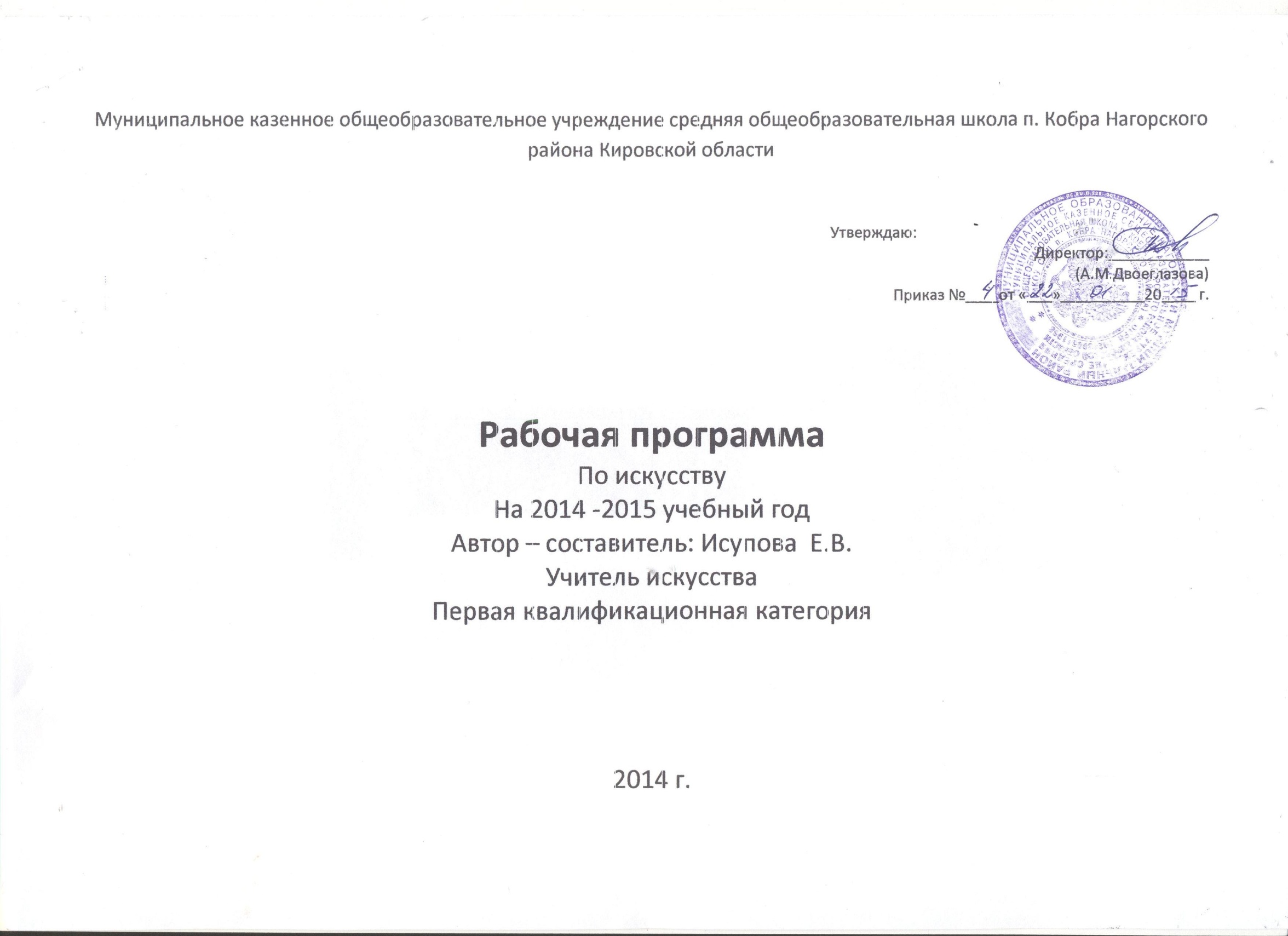 СОДЕРЖАНИЕПояснительная запискаОбщая характеристика курсаМесто курса «Искусство» в учебном планеПланируемые результаты изучения курса «Искусство»Содержание курсаПоурочно-тематическое планированиеОписание учебно-методического обеспеченияОписание материально-технического обеспеченияСписок литературыПОЯСНИТЕЛЬНАЯ ЗАПИСКАБольшой вклад в достижение главных целей основного общего образования вносит изучение искусства. Содержание изучения курса «Искусство» в основной школе является итогом первого этапа эстетического развития личности и представляет собой неотъемлемое звено в системе непрерывного образования. Создание этой программы вызвано актуальностью интеграции школьного образования в современную культуру и обусловлено необходимостью введения подростка в современное информационное, социокультурное пространство. Содержание программы обеспечивает понимание школьниками значения искусства в жизни человека и общества, воздействие на его духовный мир, формирование ценностно-нравственных ориентаций, развитие эстетической культуры, развитие опыта эмоционально-ценностного отношения к искусству. Таким образом, базовыми компетенциями в области «Искусство» являются эмоциональная и эстетическая компетенции. В стандартах второго поколения, на основе которого создана программа интегрированного курса «Искусства», под компетенцией понимается общая способность и готовность использовать знания, умения и обобщенные способы действий, усвоенные в процессе обучения, в реальной деятельности. Компетенция – это «знание в действии», способность человека использовать на практике полученные знания и навыки, принимать решения в условиях неопределенности и реализовывать их. Теоретико-методологичекой основой программы является современные концепции в области:эстетики (Ю.Б. Борев, Н.И.Киященко, Л.Н. Столпович, Б.А. Эренгросс и др.); культурологи (А.И. Арнольдов, М.М. Бахтин, В.С. Библер, Ю.М.Лотман, А.Ф.Лосев и др.);психологии художественного творчества (Л.С.Выготский, Д.К. Кирнарская, А.А. Мелик-Пашаев, В.Г. Ражников, С.Л. Рубинштейн и др.);развивающего обучения ( В.В.Давыдов, Д.Б. Эльконин и др.); художественного образования (Д.Б. Кабалевский, Б.М .Неменский, Л.М. Предтеченская, Б.П. Юсов и др.);интеграции (психолого-педагогическая концепция основ интеграции, разработанная Ю.А. Самариным; теория интегративно-тематического подхода к уроку Г.Ф. Федорца; интеграционный подход в обучении (Ю.М. Колягин), рассматривающий интеграцию как цель и средство обучения)Цель программы – развитие опыта эмоционально-ценностного отношения к искусству как социокультурной форме освоения мира, воздействие на человека и общество.Задачи реализации данного курса:актуализация имеющегося у учащихся опыта общения с искусством;культурная адаптация школьников в современном информационном пространстве, наполненном разнообразными явлениями культуры;формирование целостного представления о роли искусства в культурно-историческом процессе развития человечества;углубление художественно-познавательных интересов и развитие интеллектуальных и творческих способностей подростков;воспитание художественного вкуса;приобретение культурно-познавательной, коммуникативной и социально-эстетической компетентности;формирование учений и навыков художественного самообразования.Критерии оценки:эмоциональность восприятия разнообразных явлений культуры и искусства, стремление к познанию, интерес к содержанию уроков и внеурочных форм работы;осознанность отношения к изучаемым явлениям, фактам культуры и искусства (усвоение основных закономерностей, категорий и понятий искусства, его стилей, видов, жанров, особенностей языка, интеграции художественно-эстетических представлений);воспроизведение полученных знаний в активной деятельности, сформированности практических умений и навыков, способов художественной деятельности;личностно-оценочные суждения о роли и месте культуры и искусства в жизни, об их нравственных ценностях и идеалах, о современности звучания шедевров прошлого (усвоение опыта поколений) в наши дни;перенос знаний, умений и навыков, полученных в процессе эстетического воспитания и художественного образования, в изучении других школьных предметов; их представленность в межличностном общении и создании эстетической среды школьной жизни, досуга и др.Система оценки достижения планируемых результатов курса осуществляется с помощью:контрольно-диагностических материалов в форме тестов;творческих работ;организации проектной/ учебно-исследовательской деятельности с последующей защитой полученных результатовРабочая программа составлена на основеПрограмма построена в соответствии с ФГОС, т.к. составлена на основе Государственного стандарта основного общего образования, утверждённого 17 декабря 2010 г. Приказом Министерства образования и науки РФ № 1897; Примерной основной образовательной программы образовательного учреждения в основной школе. Разработана на основе авторской программы «Искусство 8-9 классы», авторы программы Г. П. Сергеева, И. Э. Кашекова, Е. Д. Критская. Сборник: «Программы для общеобразовательных учреждений: «Музыка 1-7 классы. Искусство 8-9 классы» Москва, Просвещение, 2010 год. Данная программа разработана в соответствии учебным планом образовательного учреждения в рамках интегрированного учебного предмета «Искусство для 8-9 классов», предназначена для основной школы общеобразовательных учреждений и рассчитана на два года обучения — в 8 и 9 классах. В соответствии учебным планом в 8-9 классах на учебный предмет «Искусство» отводится 68 часов (из расчета 1 час в неделю). Формы организации образовательного процессаОсновной формой организации учебно-воспитательного процесса является урок. В содержании урока должны находить конкретное воплощение «и человеческая жизнь, и правила нравственности, и философские системы, словом все науки» (Л.В.Горюнова). Прочувствованы, познаны, личностно присвоены школьником они могут быть только через художественный образ. Поэтому для каждого урока необходимо выделять художественно-педагогическую идею, которая определяет целевые установки урока, содержание, конкретные задачи обучения, технологии, адекватные природе самого искусства, а также драматургию урока, его форму-композицию в целом.Наряду с уроком в учебном процессе рекомендуется активно использовать внеурочные формы работы: экскурсии в художественные и краеведческие музеи, архитектурные заповедники, культурные центры, на выставки, посещение театров, кино и концертных залов.Методы и приемы организации урока:Основным методом организации урока является метод художественно-педагогической драматургии. Нельзя построить урок, не сформулировав его цели и задачи. Замысел композиции урока, реализованный в последовательном, точном развитии проблем, переходящих из одной в другую, - это и есть то, за чем будет на уроке следить ученик, что будет волновать его воображение, чувства, мысль. В драматургии эта особенность композиции называется «сквозным действием». «Сквозное действие есть сценическое выражение этой мысли, ради которой поставлен спектакль» (Г.А.Товстоногов).Искусство передает жизнь в движении. Закон искусства требует передать это движение, развитие как процесс, имеющий свои истоки, кульминацию и завершение. Определив то главное, что должен понять и с чем должен уйти ученик с урока, учитель выявляет композиционный центр урока, или его кульминацию. В.И.суриков, имея в виду композиционное решение в живописи, говорил, что автору важно прежде всего нащупать «узел композиции», «узел идеи». Итак, движение в уроке выглядит следующим образом:Экспозиция – ситуация, из которой впоследствии «вырастет» проблема, а ее разрешение приведет к кульминации; настрой на восприятие того, что предстоит увидеть на уроке. Экспозиция готовит завязку.Завязка и создание проблемной ситуации. Завязка – это явление, событие, факт, который служит толчком к возникновению конфликта.Формулирование проблемы.Разработка.Кульминация – это «узел композиции урока», «узел его главной идеи». Она максимально заостряет конфликт. В этот период урока определяются те нравственные, идейные, эстетические выводы, к которым должны подвести учащихся.Развязка – это решение выдвинутых проблем, ответы на вопросы, формулирование выводов.Последействие – этап урока, который не имеет конца, т.к. это волнение, воображение, размышления над жизненно важными вопросами, которые продолжаются и после урока.ОБЩАЯ ХАРАКТЕРИСТИКА КУРСА «ИСКУССТВО»Основные содержательные линии при изучении искусства: роль и место искусства в жизни человека и общества, художественный образ и его специфика в различных видах искусства; виды и жанры, стили и направления в искусстве; история искусства различных эпох (первобытное искусство, искусство Древнего мира, Средневековья, Возрождения, Просвещения; общая характеристика искусства XIX в.); искусство народов России и мировой художественный процесс; искусство XX в.; новые виды искусства (кинематограф, телевидение, компьютерное искусство и его эстетические особенности).

При изучении курса «Искусство» большое значение имеет установление межпредметных связей с уроками литературы, истории, биологии, математики, физики, технологии, информатики.Знания учащихся об основных видах и о жанрах музыки, пространственных (пластических), экранных искусств, об их роли в культурном становлении человечества и о значении для жизни отдельного человека помогут ориентироваться в основных явлениях отечественного и зарубежного искусства, узнавать наиболее значимые произведения; эстетически оценивать явления окружающего мира, произведения искусства и высказывать суждения о них; анализировать содержание, образный язык произведений разных жанров и видов искусства; применять художественно-выразительных средства различных видов искусств в своем творчестве.Программа содержит примерный перечень художественного материала, выстроенных согласно взаимообусловленности проблемного поля жизни и искусства, усвоение которого позволит учащимся накапливать необходимый объем знаний, практических умений и навыков, способов творческой деятельности. Программа состоит из девяти разделов, последовательно раскрывающих эти взаимосвязи. На изучение регионального компонента возможно выделение 10 – 15 % времени инвариантной части базисного учебного плана, отводимого на образовательную область «Искусство», и часов из его вариативной части.Примерный художественный материал, рекомендованный программой, предполагает его вариативное использование в учебно-воспитательном процессе, дает возможность актуализировать знания, умения и навыки, способы творческой деятельности, приобретенные учащимися на предыдущих этапах обучения по предметам художественно-эстетического цикла.При отборе художественного материала авторы программы опирались на такие критерии, как его художественная ценность, воспитательная значимость, педагогическая целесообразность, востребованность современными школьниками, множественность его интерпретации учителем и учащимися.В структурировании художественного материала программы нашел свое отражение принцип концентричности, т. е. неоднократное обращение к наиболее значимым явлениям культуры и произведениям различных видов и жанров искусства по предметам «Литература», «Музыка», «Изобразительное искусство». Реализация этого принципа позволяет формировать устойчивые связи с предшествующим художественно-эстетическим опытом школьников.Содержание программы вводит учащихся в современное социокультурное пространство, помогает освоить его, понять природу многоликих явлений массовой культуры и дать им оценку. Интерес и обращение школьников к искусству и художественной деятельности мотивируется установкой на личностный поиск и открытие для себя ценностей искусства.Программа основана на постижении идеи полифункциональности искусства, его значимости в жизни человека и общества, поэтому стержень ее содержания – выявление функций искусства: познавательно-эвристической коммуникативно-семиотическойэстетической ценностно-ориентирующей социально-организующейпрактической воспитательной зрелищной внушающей гедонистической и др. Раскрытие этих функций осуществляется в исследовательской и художественно-творческой деятельности при обращении к явлениям культуры на материале основных видов искусства, с учетом того что одно и то же содержание может быть выражено разными средствами.На конкретных художественных произведениях (музыкального, изобразительного искусства, театра, литературы, кино) в программе раскрывается роль искусства в жизни общества и отдельного человека, общность выразительных средств и специфика каждого из них.Художественно-творческая деятельность на уровне компетентного читателя, зрителя, слушателя, адекватно воспринимающего и оценивающего разнообразные художественные/антихудожественные явления современной жизни, вызывает стремление воплотить собственные замыслы в художественной форме (изобразительной, литературной, музыкальной, театральной и др.).Таким образом, содержание программы дает возможности реализовать основные цели художественного образования и эстетического воспитания в основной школе:развитие эмоционально-эстетического восприятия действительности, художественно-творческих способностей учащихся, образного и ассоциативного мышления, фантазии, зрительно-образной памяти, вкуса, художественных потребностей;воспитание культуры восприятия произведений изобразительного, декоративно-прикладного искусства, архитектуры и дизайна, музыки, кино, театра; освоение образного языка этих искусств на основе творческого опыта школьников;формирование устойчивого интереса к искусству, способности воспринимать его исторические и национальные особенности;приобретение знаний об искусстве как способе эмоционально-практического освоения окружающего мира и его преобразования; о выразительных средствах и социальных функциях музыки, литературы, живописи, графики, декоративно-прикладного искусства, скульптуры, дизайна, архитектуры, кино, театра;овладение умениями и навыками разнообразной художественной деятельности; предоставление возможности для творческого самовыражения и самоутверждения, а также психологической разгрузки и релаксации средствами искусства.МЕСТО КУРСА «ИСКУССТВО» В УЧЕБНОМ ПЛАНЕ:8 класс – 1час;9 класс – 1 час.ПЛАНИРУЕМЫЕ РЕЗУЛЬТАТЫ ОСВОЕНИЯ ПРОГРАММЫ «ИСКУССТВО» Изучение искусства и организация учебной, художественно-творческой деятельности в процессе обучения обеспечивает личностное, социальное, познавательное, коммуникативное развитие учащихся. У школьников обогащается эмоционально-духовная сфера, формируются ценностные ориентации, умение решать учебные, художественно-творческие задачи; воспитывается художественный вкус, развиваются воображение, образное и ассоциативное мышление, стремление принимать участие в социально значимой деятельности, в художественных проектах школы, культурных событиях региона и др.В результате освоения содержания курса происходит гармонизация интеллектуального и эмоционального развития личности обучающегося, формируется целостное представление о мире, развивается образное восприятие и через эстетическое переживание и освоение способов творческого самовыражения осуществляется познание и самопознание.Личностными результатами изучения искусства являются:развитое эстетическое чувство, проявляющее себя в эмоционально-ценностном отношении к искусству и жизни;реализация творческого потенциала в процессе коллективной (или индивидуальной) художественно-эстетической деятельности при воплощении (создании) художественных образов;оценка и самооценка художественно-творческих возможностей; умение вести диалог, аргументировать свою позицию.Выпускники научатся:аккумулировать, создавать и транслировать ценности искусства и культуры (обогащая свой личный опыт эмоциями и переживаниями, связанными с восприятием, исполнением произведений искусства); чувствовать и понимать свою сопричастность окружающему миру;использовать коммуникативные качества искусства; действовать самостоятельно при индивидуальном исполнении учебных и творческих задач и работать в проектном режиме, взаимодействуя с другими людьми в достижении общих целей; проявлять толерантность в совместной деятельности;участвовать в художественной жизни класса, школы, города и др.; анализировать и оценивать процесс и результаты собственной деятельности и соотносить их с поставленной задачей.Метапредметными результатами изучения искусства являются освоенные способы деятельности, применяемые при решении проблем в реальных жизненных ситуациях:сравнение, анализ, обобщение, установление связей и отношений между явлениями культуры;работа с разными источниками информации, стремление к самостоятельному общению с искусством и художественному самообразованию;культурно-познавательная, коммуникативная и социально-эстетическая компетентности.Выпускники научатся:ориентироваться в культурном многообразии окружающей действительности, наблюдать за разнообразными явлениями жизни и искусства в учебной и внеурочной деятельности, различать истинные и ложные ценности;организовывать свою творческую деятельность, определять ее цели и задачи, выбирать и применять на практике способы достижения;мыслить образами, проводить сравнения и обобщения, выделять отдельные свойства и качества целостного явления;воспринимать эстетические ценности, высказывать мнение о достоинствах произведений высокого и массового искусства, видеть ассоциативные связи и осознавать их роль в творческой и исполнительской деятельности.Предметными результатами занятий по программе «Искусство» являются:в сфере познавательной деятельности: освоение/присвоение художественных произведений как духовного опыта поколений; понимание значимости искусства, его места и роли в жизни человека; уважение культуры другого народа;знание основных закономерностей искусства» усвоение специфики художественного образа, особенностей средств художественной выразительности, языка разных видов искусства;устойчивый интерес к различным видам учебно-творческой деятельности, художественным традициям своего народа и достижениям мировой культуры;различать изученные виды и жанры искусств; описывать явления искусства, используя специальную терминологию;классифицировать изученные объекты и явления культуры;структурировать изученный материал и информацию, полученную из различных источников.в сфере ценностно-ориентационной деятельности: формирование потребности в общении с искусством и способности воспринимать эстетические ценности; формирование художественного вкуса как системы ценностных ориентаций личности в мире искусства; представление основных закономерностей истории культуры и системы общечеловеческих ценностей; осознание ценности художественной культуры разных народов и места в ней отечественного искусства;уважение к культуре другого народа, освоение духовно-нравственного потенциала, аккумулированного в произведениях искусства, выявление идеалов эпохи, передаваемых через явления художественной культуры)в сфере эстетической деятельности: эстетическое восприятие, способность воспринимать и анализировать эстетические ценности, высказывать мнение о достоинствах произведений высокого и массового искусства; видеть ассоциативные связи и осознавать их роль в творческой деятельности, умение понимать условность изображения и механизм визуализации, говорить языком изобразительных форм;создавать условные изображения, символы, понимать особенности разных видов искусства)развивать в себе индивидуальный художественный вкус, интеллектуальную и эмоциональную сферы; проявлять устойчивый интерес к искусству, художественным традициям своего народа и достижениям мировой культуры, расширять свой эстетический кругозор;определять зависимость художественной формы от цели творческого замысла;
реализовывать свой творческий потенциал, осуществлять самоопределение и самореализацию личности на эстетическом (художественно-образном) материале.в сфере коммуникативной деятельности: формирование коммуникативной, информационной и социально-эстетической компетентности; культура презентаций своих творческих работ в различных формах и с помощью технических средств; диалоговые формы общения с произведениями искусства, умение выстроить диалог с художественными явлениями прошлого для понимания их значимости для современности.в трудовой сфере:применять различные художественные материалы, использовать выразительные средства искусства в своем творчестве как в традиционных, так и в инновационных (информационных) технологиях.Выпускники основной школы научатся:воспринимать явления художественной культуры разных народов мира, осознавать в ней место отечественного искусства;понимать и интерпретировать художественные образы, ориентироваться в системе нравственных ценностей, представленных в произведениях искусства, делать выводы и умозаключения;описывать явления музыкальной, художественной культуры, используя для этого соответствующую терминологию;структурировать изученный материал и информацию, полученную из других источников; применять умения и навыки в каком-либо виде художественной деятельности; решать творческие проблемы.Результаты освоения курса «Искусство»СОДЕРЖАНИЕ8 класс (34 часа)Раздел 1. Искусство в жизни современного человека (3 часа)Искусство вокруг нас, его роль в жизни современного человека. Искусство как хранитель культуры, духовного опыта человечества. Обращение к искусству прошлого с целью выявления его полифункциональности и ценности для людей, живших во все времена.Виды искусства. Художественный образ – стиль – язык. Наука и искусство. Знание научное и знание художественное. Роль искусства в формировании художественного и научного мышления.Примерный художественный материалПроизведения художественной культуры (архитектуры, живописи, скульптуры, музыки, литературы и др.) и предметы материальной культуры в контексте разных стилей ( по выбору учителя на знакомом материале).Художественно-творческая деятельность учащихсяОбобщение и систематизация представлений о многообразии материальной и художественной культуры на примере произведений различных видов искусств.Раздел 2. Искусство открывает новые грани мира (7 часов)Искусство как образная модель окружающего мира, обогащающая жизненный опыт человека, его знаний и представлений о мире.Искусство как духовный опыт поколений, опыт передачи отношения к миру в образной форме, познания мира и самого себя. Открытия предметов и явлений окружающей жизни с помощью искусства.Общечеловеческие ценности и формы их передачи в искусстве. Искусство рассказывает о красоте Земли: пейзаж в живописи, музыке, литературе.Человек в зеркале искусства: портрет в музыке, литературе, живописи, кино. Портреты наших великих соотечественников.Примерный художественный материалЗнакомство с мировоззрением народа, его обычаями, обрядами, бытом, религиозными традициями на примерах первобытных изображений наскальной живописи и мелкой пластики, произведений народного декоративно-прикладного искусства, музыкального фольклора, храмового синтеза искусств, классических и современных образцов профессионального художественного творчества в литературе, музыке, изобразительном искусстве, театре, кино.Образы природы, человека в произведениях русских и зарубежных мастеров.Изобразительное искусствоДекоративно-прикладное искусство.Иллюстрации к сказкам (И. Билибин, Т. Маврина).Виды храмов: античный, православный, католический, мусульманский.Образы природы (А. Саврасов, И. Левитан, К. Моне и др.).Изображение человека в скульптуре Древнего Египта, Древнего Рима, в искусстве эпохи Возрождения, в современной живописи и графике (К.Петров-Водкин, Г. Климпт, Х. Бидструп и др.).Автопортреты А.Дюрера, Х. Рембранта, В. Ван Гога.Изображения Богоматери с Младенцем в русской и западноевропейской живописи.Изображения детей в русском искусстве (И. Вишняков, В. Серов и др.).Изображения быта в картинах художников разных эпох (Я. Вермеер, А. Остаде Ж.-Б. Шарден, передвижники, И. Машков, К. Петров-Водкин, Ю. Пименов и др.).Видение мира в произведениях таких художественных направлений, как фовизм, кубизм (натюрморты и жанровые картины А. Матисса и П. Пикассо).МузыкаМузыкальный фольклор. Духовные песнопения.Хоровая и органная музыка (М. Березовский, С. Рахманинов, Г. Свиридов, И.-С. Бах, В.А. Моцарт, Э.Л. Уэббер и др.).Портрет в музыке (М. Мусоргский, А. Бородин, П. Чайковский, С. Прокофьев, И. Стравинский, Н. Римский-Корсаков, Р. Шуман и др.).Образы природы и быта (А. Вивальди, К. Дебюсси, П. Чайковский, Н. Римский-Корсаков, Г. Свиридов и др.).ЛитератураУстное народное творчество (поэтический фольклор).Русские народные сказки, предания, былины.Жития святых.Лирическая поэзия.Экранные искусства и театрКинофильмы А. Тарковского «Андрей рублев», С.Эйзенштейны «Александр Невский, Г.Александрова «Цирк», «Веселые ребята». Художественно-творческая деятельность учащихсяСамостоятельное освоение какого-либо явления и создание художественной реальности в любом виде творческой деятельности.Создание средствами любого искусства модели построения мира, существовавшей в какую-либо эпоху (по выбору).Раздел 3. Искусство как универсальный способ общения (7 часов)Искусство как проводник духовной энергии. Процесс художественной коммуникации и его роль в сближении народов, стран, эпох (музеи, международные выставки, конкурсы, фестивали, проекты).Создание, восприятие, интерпретация художественных образов различных искусств как процесс коммуникации.Способы художественной коммуникации. Знаково-символический характер искусства. Лаконичность и емкость художественной коммуникации.Диалог искусств. Искусство художественного перевода – искусство общения. Обращение творца произведения искусства к современникам и потомкам.Примерный художественный материалИзучение произведений отечественного и зарубежного искусства в сопоставлении разных жанров и стилей. Эмоционально-образный язык символов, метафор, аллегорий в росписи, мозаике, графике, живописи, скульптуре, архитектуре, музыке, литературе и передача информации, содержащейся в них, современникам и последующим поколениям.Изобразительное искусствоНатюрморты (П. Класс, В. Хеда, П. Пикассо, Ж. Брак и др.); пейзажи, жанровые картины (В. Борисов-Мусатов, М. Врубель, М. Чюрленис и др.); рисунки (А. Матисс, В. Ван Гог, В. Серов и др).Архитектура (Успенский собор Московского Кремля, церковь Вознесения в Коломенском, дворцы барокко и классицизма и др.).Скульптура (Ника Самофракийская, О. Роден, В. Мухина, К. Миллес и др.), живопись (В. Тропинин, О. Кипренский, П. Корин и др.).Росписи Древнего Египта, Древнего Рима, мозаика и миниатюры Средневековья, графика и живопись Древнего Китая, Древней Руси (А. Рублев); живопись и графика романтизма, реализма и символизма (Д. Веласкес, К. Малевич, Б. Неменский и др.); карикатура (Ж. Эффель, Х. Бидструп, Кукрыниксы).МузыкаСочинения, посвященные героике, эпосу, драме (М. Глинка, М. Мусоргский, Д. Шостакович, А. Хачатурян, К.В. Глюк, В.А. Моцарт, Л. Бетховен, А. Скрябин, Г. Свтридов, А. Шнитке, Ч. Айвз и др.).Музыка к кинофильмам (С. Прокофьев, Р. Щедрин, Э. Артемьев, А. Петров, М. Таривердиев, Н. Рота и др.).ЛитератураРусская поэзия и проза (Н. Гоголь, А. Блок, Б. Пастернак и др.).Экранные искусства, театрКинофильмы А.Захри «Высота», Г.Чухрая «Высота», Н. Михалкова «Неоконченная пьеса для механического пианино», Э. Рязанова «Карнавальная ночь», «Ирония судьбы, или С легким паром!» и др.Экранизации опер, балетов, мюзиклов (по выбору учителя).Художественно-творческая деятельность учащихсяСоздание или воспроизведение в образной форме сообщения друзьям, согражданам, современникам, потомкам с помощью выразительных средств разных видов искусств (живописи, графики, музыки, литературы, театра, анимации и др.) или с помощью информационных технологий. Передача возможным представителям внеземной цивилизации информации о современном человеке в образно-символической форме. Выбор из золотого фонда мирового искусства произведения, наиболее полно отражающего сущность человека. Обоснование своего выбора.Раздел 4. Красота в искусстве и жизни (11 часов)Что такое красота. Способность искусства дарить людям чувство эстетического переживания. Законы красоты. Различие реакций ( эмоций, чувств, поступков ) человека на социальные и природные явления в жизни и в искусстве. Творческий характер эстетического отношения к окружающему миру. Соединение в художественном произведении двух реальностей – действительно существующей и порожденной фантазией художника. Красота в понимании различных социальных групп в различные эпохи.Поэтизация обыденности. Красота и польза.Примерный художественный материалЗнакомство с отечественным и зарубежным искусством в сопоставлении произведений разных жанров и стилей; с символами красоты в живописи, скульптуре, архитектуре, музыке и других искусствах.Изобразительное искусствоСкульптурный портрет Нефертити, скульптура Афродиты Милосской, икона Владимирской Богоматери, «Мона Лиза» Леонардо да Винчи; скульптурные и живописные композиции («Весна» О.Родена, «Весна» С. Боттичелли и др.).Живопись (Ж.Л. Давид, У. Тернер, К.Д. Фридрих, Ф. Васильев, И. Левитан, А. Куинджи, В. Поленов и др.). Портреты (Ф. Рокотов, Б.Кустодиев, художники-символисты).Женские образы в произведениях Ф. Рокотова, Б. Кустодиева, художников-символистов.МузыкаСочинения посвященные красоте и правде жизни (Д. Каччини, И.С. Бах, Ф. Шуберт, Ф. Шорен, И. Штраус, Э. Григ, Ж. Бизе, М. Равель, М. Глинка, П. Чайковский, С. Рахманинов, Г. Свиридов, В. Кикта, В. Гаврилин и др.).Исполнительские интерпретации классической и современной музыки.ЛитератураПоэзия и проза (У. Шекспир, Р. Бернс, А. Пушкин, символисты, Н. Гоголь, И. Тургенев, И. Бунин, Н. Заболоцкий).Экранные искусства, театрКинофильмы Г. Козинцева «Гамлет», «Король Лир», А. Тарковского «Солярис», С. Бондарчука «Судьба человека», «Война и мир», Ю. Норштейна «Ёжик в тумане», М. Формана «Амадей», «Пролетая над гнездом кукушки».Экранизации опер и балетов (по выбору учителя).Художественно-творческая деятельность учащихсяПередача красоты современного человека средствами любого вида искусства: портрет в литературе (прозе, стихах), рисунке, живописи, скульптуре, фотографии (реалистическое и абстрактное изображение, коллаж).Передача красоты различных состояний природы (в рисунке, живописи, фотографии, музыкальном или поэтическом произведении). Показ красоты человеческих отношений средствами любого вида искусства.Раздел 5. Прекрасное пробуждает доброе (8 часов)Преобразующая сила искусства. Воспитание искусством – это «тихая работа» (Ф.Шиллер). Ценностно-ориентационная, нравственная, воспитательная функции искусства. Арт-терапевтическое воздействие искусства. Образы созданной реальности – поэтизация, идеализация, героизация и др. Синтез искусств в создании художественных образов. Соотнесение чувств, мыслей, оценок читателя, зрителя, слушателя с ценностными ориентирами автора художественного произведения. Идеал человека в искусстве. Воспитание души. Исследовательский проект.Примерный художественный материалПостижение художественных образов разных видов искусства, воплощающих черты человека, его стремление к идеалу, поиск истины, добра и красоты.Изобразительное искусствоМонументальная скульптура Древней Греции, произведения Микеланджело, О. Родена, памятники Саласпилса (Латвия) и др.Живопись П. Корина, Рафаэля, А. Венецианова, К. Петрова-Водкина, А. Дейнеки, И. Левитана, М. Нестерова, В. Тропинина, О. Кипренского; скульптуры С. Коненкова; рисунки А. Пушкина; фотографии музыкантов-исполнителей, художников, артистов и т.п. Картины И.Левитана, М.Нестерова и др.Сказочные образы (по выбору учителя).МузыкаПроизведения Л.Бетховена, Ф. Шопена, А. Скрябина, Д. Шостаковича.Вокальная и инструментальная музыка (К.В. Глюк, Л. Бетховен, П. Чайковский, В. Калинников, С. Рахманинов, Г. Свиридов и др.).Музыкальные сказки- оперы (Н. Римский-Корсаков).Песенное творчество И. Дунаевского, А. Пахмутовой, Д. Тухманова, Б. Окуджавы, А. Розенбаума, Ю. Кима и др. ЛитератураНародные сказки, мифы, легенды.Образы природы, родины в русской прозе и поэзии (А. Пушкин, М. Пришвин, К. Паустовский, А.Грин – по выбору учителя).Экранные искусства, театр«Золушка» (сказка Ш. Перро, пьеса Е. Шварца, фильм Н. Кошеверова, М. Шапиро, балет С. Прокофьева)Кинофильмы: «Доживем до понедельника» С. Ростоцкого, «Розыгрыш» В. Меньшова, «Чучело» Р.Быкова и др. (по выбору учителя).Художественно-творческая деятельностьИсследовательский проект: «Полна чудес могучая природа». Создание художественного замысла и воплощение эмоционально-образного содержания весенней сказки «Снегурочка» средствами разных видов искусства (живопись, музыка, литература, кино, театр).9 класс (35 часов)Раздел 1. Воздействующая сила искусства (9 часов)Выражение общественных идей в художественных образах. Искусство как способ идеологического воздействия на людей. Способность искусства внушать определенный образ мыслей, стиль жизни, изменять ценностные ориентации. Композиция и средства эмоциональной выразительности разных искусств. Синтез искусств в усилении эмоционального воздействия на человека.Примерный художественный материалЗнакомство с произведениями разных видов искусства, их оценка с позиции позитивных и/или негативных влияний на чувства и сознание человека (внушающая сила, воздействие на эмоции, манипуляция сознанием, поднятие духа и т.п.). Протест против идеологии социалистического строя в авторской песне, рок-музыке.Изобразительное искусствоНаскальная живопись, языческие идолы, амулеты.Храмовый синтез искусств.Триумфальные арки, монументальная скульптура, архитектура и др.Искусство Великой Отечественной войны (живопись А.Дейнеки, П. Корина и др., плакаты И. Тоидзе и др.).Реклама (рекламные плакаты, листовки, клипы), настенная живопись (панно, мозаика, граффити).МузыкаЯзыческая культура дохристианской эпохи (ритуальные действа, народные обряды, посвященные основным вехам жизни человека).Духовная музыка «Литургия», «Всенощное бдение», «Месса» и др.Музыкальная классика и массовые жанры (Л.Бетховен, П. Чайковский, А. Скрябин, С. Прокофьев, массовые песни).Песни военных лет и песни на военную тему.Музыка к кинофильмам (И. Дунаевский, Д. Шостакович, С. Прокофьев, А. Рыбников и др.)Современная эстрадная отечественная и зарубежная музыка. Образцы авторской песни (В. Высоцкий, Б. Окуджава, А. Градский, А. Макаревич, В. Цой и др., современные рок-группы).Компенсаторная функция джаза (Дж. Гершвин, Э. Фицджеральд, Л. Утесов, А. Цфасман, Л. Чижик, А. Козлов и др.).ЛитератураПроизведения поэтов и писателей 19-20 вв. (Л.Толстой, Б.Пастернак, И.Шмелев и др).Поэзия В. Маяковского.Стихи поэтов-фронтовиков, поэтов-песенников.Экранные искусства, театрРекламные видеоклипы.Кинофильмы 40-50-х гг. ХХ в.Экранизации опер, балетов, мюзиклов (по выбору учителя).Художественно-творческая деятельность учащихсяПоказ возможностей манипуляции сознанием человека средствами плаката, рекламной листовки, видеоклипа и др., в которых одно и то же явление представлено в позитивном и негативном виде.Создавать эскизы для граффити, сценария клипа, раскадровки мультфильма рекламно-внушающего характера. Подбирать и анализировать различные художественные произведения, использовавшиеся в разные годы для внушения народу определенных чувств и мыслей.Создание художественного замысла и воплощение эмоционально-образного содержания музыки сценическими средствами.Раздел 2. Искусство предвосхищает будущее (7 часов)Порождающая энергия искусства – пробуждение чувств и сознания, способного к пророчеству. Миф о Кассандре. Использование иносказания, метафоры в различных видах искусства. Предупреждение средствами искусства о социальных опасностях. Предсказания в искусстве. Художественное мышление в авангарде науки. Научный прогресс и искусство. Предвидение сложных коллизий 20-21 веков в творчестве художников, композиторов, писателей авангарда. Предвосхищение будущих открытий в современном искусстве.Примерный художественный материалПостижение художественных образов различных видов искусства, освоение их художественного языка. Оценка произведений с позиции предвосхищения будущего, реальности и вымысла.Изобразительное искусство«Купание красного коня» К. Петров-Водкин«Большевик» Б.Кустодиев«Рождение новой планеты» К. Юон«Черный квадрат» К. Малевич«Герника» П. ПикассоПроизведения Р. Делоне, У. Боччони, д. Балла, Д. Северини и др.Живопись символистов (У. Блейк, К. Фридрих и др.).МузыкаСочинения С. Прокофьева, Д. Шостаковича, А. Шнитке и др. Музыкальные инструменты (терменвокс, волны Мартено, синтезатор).Цветомузыка, компьютерная музыка, лазерные шоу (н. Римский-Корсаков, А. Скрябин, Э. Артемьев, Э. Денисов, А. Рыбников, В. Галлеев, Ж.М. Жарр и др.).Авангардная музыка: додекофония, серийная, конкретная музыка, алеаторика (А. Шенберг, К. Штокхаузен, Ч. Айвз и др.). Рок-музыка ЛитератураПроизведения Р. Брэдбери, братьев Стругацких, А. Беляева, И. Ефремова и др. (по выбору учителя).Экранные искусства, театрКинофильмы: «Воспоминания о будущем» Х. Райнла, «Гарри Поттер» К. Коламбуса, «Пятый элемент» Л. Бессонна, «Солярис» А. Тарковского, «Капитан Немо» В. Левина и др. (по выбору учителя).Художественно-творческая деятельность учащихсяАнализ явлений современного искусства (изобразительного, музыкального, литературы, кино, театра), в котором есть скрытое пророчество будущего в произведениях современного искусства и обоснование своего мнения.Составление собственного прогноза будущего средствами какого-либо вида искусства.Создание компьютерного монтажа фрагментов музыкальных произведений (звукосочетаний) на тему «Музыка космоса».Раздел 3. Дар созидания. Практическая функция. (11 часов)Эстетическое формирование искусством окружающей среды. Архитектура: планировка и строительство городов. Специфика изображений в полиграфии. Развитие дизайна и его значение в жизни современного общества. Произведения декоративно-прикладного искусства и дизайна как отражение практических и эстетических потребностей человека. Эстетизация быта. Функции легкой и серьезной музыки в жизни человека. Расширение изобразительных возможностей искусства в фотографии, кино и телевидении. Музыка в кино. Монтажность, «клиповость» современного художественного мышления. Массовые и общедоступные искусства.Примерный художественный материалИзучение особенностей художественных образов различных искусств, их оценка с позиции эстетических и практических функций. Знакомство с формированием окружающей среды архитектурой, монументальной скульптурой, декоративно-прикладным искусством в разные эпохи.Изобразительное искусствоЗдания и архитектурные ансамбли, формирующие вид города или площади (Афинский Акрополь, Соборная площадь Московского Кремля, панорама Петропавловской крепости и Адмиралтейства в Петербурге и др.); монументальная скульптура («Гаттамелата» Донателло, «Медный всадник» Э. Фальоне и др.); предметы мебели и посуды.Дизайн современной среды (интерьер, ландшафтный дизайн).Монументальная живопись и декоративная скульптура. Иллюстрации к сказкам. Журнальная графика.МузыкаМузыка в окружающей жизни, быту.Музыка как знак, фон, способ релаксации; сигнальная функция музыки и др.Музыка в звуковом и немом кино.Музыка в театре, на телевидении, в кино (на материале знакомых учащимся классических музыкальных произведений – по выбору учителя).ЛитератураПроизведения русских и зарубежных писателей (А. Пушкин, Н. Гоголь, М.Салтыков-Щедрин, Н. лесков, П. Толстой, А. Чехов, С. Есенин и др.; У. Шекспир, Дж. Свифт, В. Скотт, Ж.Б. Мольер и др.) Экранные виды искусства, театрКинофильмы: «Доживем до понедельника» С. Ростоцкого, «Малыш и Карлсон, который живет на крыше» В. Плучека и М. Микаэляна, «Шербургские зонтики» Ж. Деми, «Человек дождя» Б. Левинсона, «Мулен Руж» Б. Лурмэна, «Обыкновенное чудо» (пьеса Е.Шварца, фильм М.Захарова, музыка Г.Гладкова, мюзикл И.Поповски), мультфильм «Адажио» Г.Бардина и др. (по выбору учителя).Художественно-творческая деятельность учащихсяВыполнение проекта (рисунок, чертеж, макет, описание) какого-либо предмета бытового назначения. Проектирование детской игровой площадки; изготовление эскиз-проект ландшафтного дизайна сквера, парка или дизайна интерьера школьной рекреации, столовой.Оформление пригласительного билета, поздравительной открытки, эскиза одежды с использованием средств компьютерной графики.Создание эскиза панно, витража или чеканки для украшения фасада или интерьера здания. Создавать украшения или эскизы украшений предметов быта, с использованием средств компьютерной графики.Разработка и проведение конкурса «Музыкальные пародии». Разработка эскизов костюмов и декораций к школьному музыкальному спектаклю. Составление программы концерта, конкурса, фестиваля искусств. Создавать их художественное оформление.Проведение исследования на тему «Влияние классической/популярной музыки на состояние комнатных растений и домашних животных».Раздел 4. Искусство и открытие мира для себя (8 часов)Вопрос себе как первый шаг к творчеству. Красота творческого озарения. Совместная работа двух типов мышления в разных видах искусства. Творческое воображение на службе науки и искусства - новый взгляд на старые проблемы. Искусство в жизни выдающихся людей. Информационное богатство искусства. Специфика восприятия временных и пространственных искусств. Исследовательский проект.Примерный художественный материалИзучение разнообразных взглядов на роль искусства и творческой деятельности в процессе знакомства с произведениями различных видов искусства.Изобразительное искусствоПримеры симметрии и асимметрии в искусстве и науке, золотого сечения в разных видах искусства; «Витрувианский человек» Леонардо да Винчи, эскиз к гравюре «Адам и Ева» А. Дюрера, геометрическое построение Адама.Изображения различных представлений о системе мира в графике.Декоративные композиции М. Эшера.МузыкаМиниатюры, произведения крупной формы.Вокально-хоровая, инструментально-симфоническая, сценическая музыка различных стилей и направлений (по выбору учителя).Искусство в жизни выдающихся людей науки и культуры (А. Бородин, М. Чюрленис, С. Рихтер, В. Наумов, С. Юдин, А. Эйнштейн и др.).ЛитератураИзвестные поэты и писатели о предназначении творчества (У. Шекспир, А. Пушкин, М. Лермонтов, Н. Гоголь, С. Есенин, И. Бунин, И. Шмелев – из программы по литературе по выбору учителя).Экранные искусства, театрКинофильмы: «Гамлет» Г. Козинцева, «Баллада о солдате» Г. Чухрая, «Обыкновенное чудо», «Юнона и Авось» М. Захарова, «Небеса обетованные» Э. Рязанова, «Странствия одиссея» А. Михалкова-Кончаловского, «Вестсайдская история» Д. Роббинса и Р. Уайза, «Страсти Христовы» М. Гиббсона, «Призрак оперы» Д. Шумахера и др. (по выбору учителя).Художественно-творческая деятельность учащихсяИсследовательский проект «Пушкин – наше все». Воплощение образа поэта и образов его литературных произведений средствами различных видов искусства. Создание компьютерной презентации, видео- и фотокомпозиций, театральных постановках, участие в виртуальных и реальных путешествиях по пушкинским местам, в проведении конкурсов чтецов, музыкантов и др.ПОУРОЧНО - ТЕМАТИЧЕСКОЕ ПЛАНИРОВАНИЕПоурочно-тематическое планирование по Искусству. 8 класс.1 ч. х на 34 ч. = 34 часаПоурочно-тематическое планирование по Искусству. 9 класс.1 ч. Х на 34 ч. = 34 часаОПИСАНИЕ УЧЕБНО-МЕТОДИЧЕСКОГО ОБЕСПЕЧЕНИЯ ОБРАЗОВАТЕЛЬНОГО ПРОЦЕССАУчебник Г.П.Сергеева, И.Э.Кашекова, Е.Д.Критская "Искусство: 8-9 классы: Учебник для общеобразовательных учреждений" – М.: «Просвещение», 2011Сергеева Г.П., Кашекова И.Э., Критская Е.Д. Уроки искусства: 8-9 классы: Пособие для учителей общеобразовательных учреждений. - М.: Просвещение, 2010.Искусство. Система заданий. 8-9 класс. ФГОС Искусство. Планируемые результаты: пособие для учителей общеобразовательных организаций/ Л.М.Алексеева; - М.: Просвещение, 2013.ОПИСАНИЕ МАТЕРИАЛЬНО-ТЕХНИЧЕСКОГО ОБЕСПЕЧЕНИЯ ОБРАЗОВАТЕЛЬНОГО ПРОЦЕССА1) Материальная база кабинета: мультимедийный компьютер;музыкальный центр;принтер;сканер;цифровой фотоаппарат2) Пособия: комплекты видеофильмов, аудиозаписей; комплекты портретов великих писателей, композиторов, художников, режиссеров, актеров, певцов, артистов балета, исторических лиц и т.д; альбомы по искусству, репродукции;справочные пособия, энциклопедии по искусству, словарь искусствоведческих терминов и т.д.таблицы по цветоведению, перспективе, построению орнамента; по стилям архитектуры, одежды, предметов быта; по народным промыслам, русскому костюму, декоративно-прикладному искусству;схемы по правилам рисования предметов, растений, деревьев, животных, птиц, человека; расположение инструментов и оркестровых групп в различных видах оркестров, расположений партий в хоре, графические партитуры;таблицы средств выразительности;дидактический раздаточный материал4) Электронные пособия:Музыкальная шкатулка. Хрестоматия для школьников 5-8-х классов на двух CD – ROM. Коллекция музыкальных произведений русских и зарубежных композиторов;1С Познавательная коллекция. А.С.Пушкин в зеркале двух столетий;Детская мультимедийная интерактивная энциклопедия Кирилла и Мефодия.5) Интернет-ресурсы:Библиотеки:http://www.bibliogid.ruhttp://www.bibliotekar.ruЭлектронная библиотека нехудожественной литературы по русской и мировой истории, искусству, культуре, прикладным наукам. Книги, периодика, графика, справочная и техническая литература для учащихся средних и высших учебных заведений. Статьи и книги по литературе, истории, мифологии, религии, искусству, прикладным наукам, художественные галереи и коллекции.http://www.encyclopedia.ruКаталог электронных энциклопедий (ссылки) по разным направлениям.http://www.krugosvet.ruhttp://www.Lib.ruБиблиотека Максима Мошкова.http://litera.edu.ruКоллекция: русская и зарубежная литература для школы.http://www.litwomen.ruСайт мировых новостей о литературе.http://magazines.russ.ruЭлектронная библиотека современных литературных журналов России.http://www.russianplanet.ruСайт имеет следующие рубрики: библиотека детской русской и зарубежной литературы, история, филолог, вокруг света, мир знаний, Пушкин, шахматы, музеи , новости.http://www.russianplanet.ru/filolog/ruslit/index.htmСайт о древней литературе Руси, Востока, Западной Европы; о фольклоре.http://www.pushkinskijdom.ruСайт института русской литературы (Пушкинский дом) Российской Академии наук (статус государственного учреждения).http://www.vavilon.ruСайт посвящен современной русской литературе.http://feb–web.ruСайт Президентской библиотеки им. Б. Н. Ельцина  http://www.prlib.ru/Pages/Default.aspx Экранно-звуковые пособия:Золотой стихофон http://gold.stihophone.ru/ Русская классическая литература http://ayguo.com/ Всероссийская инновационная программа Аудиохрестоматия. Мировая литература голосами мастеров сцены.http://аудиохрестоматия. рф Театр:http://www.theatre.ruСайт объединяет информацию о театрах России (ссылки), персональных страничках актеров, о премиях и фестивалях театрального искусства и т.д.Музеи:http://www.borodino.ruГосударственный Бородинский военно-исторический музей.http://www.kreml.ruМузей-заповедник «Московский Кремль».http://www.hermitage.ruГосударственный Эрмитаж.http://www.museum.ruПортал «Музеи России».http://www.museum.ru/gmii/Государственный музей изобразительных искусств им. А.С.Пушкина.http://www.museum.ru/M654Новгородский государственный объединенный музей-заповедник.http://www.museumpushkin.ruВсероссийский музей А.С.Пушкина.http://www.peterhof.ruуроки-практические работы;   уроки-«Погружения»;   уроки-деловые игры;  уроки-ролевые игры   уроки-соревнования;   уроки-консультации;   компьютерные уроки   уроки с групповыми формами   работы;  уроки- мастерские;уроки, которые ведут учащиеся;уроки-диспуты;уроки-диалоги;уроки-конференции; уроки-семинары; уроки-экскурсии; уроки-путешествия;другиеВыпускники научатся 8 класс9 классвоспринимать явления художественной культуры разных народов мира, осознавать в ней место отечественного искусства;понимать и интерпретировать художественные образы, ориентироваться в системе нравственных ценностей, представленных в произведениях искусства, делать выводы и умозаключения;описывать явления музыкальной, художественной культуры, используя для этого соответствующую терминологию;структурировать изученный материал и информацию, полученную из других источников; применять умения и навыки в каком-либо виде художественной деятельности; решать творческие проблемы.ориентироваться в культурном многообразии окружающей действительности, наблюдать за разнообразными явлениями жизни и искусства в учебной и внеурочной деятельности, различать истинные и ложные ценности;организовывать свою творческую деятельность, определять ее цели и задачи, выбирать и применять на практике способы достижения;мыслить образами, проводить сравнения и обобщения, выделять отдельные свойства и качества целостного явления;воспринимать эстетические ценности, высказывать мнение о достоинствах произведений высокого и массового искусства, видеть ассоциативные связи и осознавать их роль в творческой и исполнительской деятельности.Выпускники получат возможность научитьсяВыпускники получат возможность научиться8 класс9 класспредставлять место и роль искусства в развитии мировой культуры, в жизни человека и общества;наблюдать (воспринимать) объекты и явления искусства, воспринимать смысл (концепцию) художественного образа, произведения искусства;усваивать особенности языка разных видов искусства, художественных средств выразительности, специфики художественного образа в различных видах искусства;различать изученные виды и жанры искусств;описывать явления искусства, используя специальную терминологию;классифицировать изученные объекты и явления культуры;структурировать изученный материал и информацию, полученную из различных источников.представлять систему общечеловеческих ценностей;осознавать ценность искусства разных народов мира и место отечественного искусства;уважать культуру другого народа, осваивать духовно - нравственный потенциал, накопленный в произведениях искусства, проявлять эмоционально-ценностное отношение к искусству и к жизни, ориентироваться в системе моральных норм и ценностей, представленных в произведениях искусства;формировать коммуникативную, информационную и социально-эстетическую компетентности, в том числе овладевать культурой устной и письменной речи;использовать методы эстетической коммуникации, осваивать диалоговые формы общения с произведениями искусства;развивать в себе индивидуальный художественный вкус, интеллектуальную и эмоциональную сферы;воспринимать и анализировать эстетические ценности, высказывать мнение о достоинствах произведений высокого и массового искусства, видеть ассоциативные связи и осознавать их роль в творческой деятельности;проявлять устойчивый интерес к искусству, художественным традициям своего народа и достижениям мировой культуры, расширять свой эстетический кругозор;понимать условность языка различных видов искусства, создавать условные изображения, символы;определять зависимость художественной формы от цели творческого замысла;реализовывать свой творческий потенциал, осуществлять самоопределение и самореализацию личности на эстетическом (художественно-образном) материале.№ Дата ТЕМАСодержательнаялинияСодержательнаялинияИнформационное ПолеФормируемые ЗУН на основе деятельности учащихся (на период изучения темы в рамках одного урока)Формируемые УУД(на период изучения одного раздела)Раздел 1. Искусство в жизни современного человека (3 часа)Раздел 1. Искусство в жизни современного человека (3 часа)Раздел 1. Искусство в жизни современного человека (3 часа)Раздел 1. Искусство в жизни современного человека (3 часа)Раздел 1. Искусство в жизни современного человека (3 часа)Раздел 1. Искусство в жизни современного человека (3 часа)Раздел 1. Искусство в жизни современного человека (3 часа)Раздел 1. Искусство в жизни современного человека (3 часа)Раздел 1. Искусство в жизни современного человека (3 часа)11.1Искусство вокруг нас, его роль в жизни современного человека. Искусство вокруг нас, его роль в жизни современного человека. 1Искусство как хранитель культуры, духовного опыта человечества. Обращение к искусству прошлого с целью выявления его полифункциональности и ценности для людей, живших во все времена.Изо:М. Клодт. Скульптура на Аничковом мосту. Санкт-ПетербургВ.Боровиковский «Портрет сестер Гагариных»Японская живописьАрхитектура: Никольская церковь. ВерхотурьеА.Гауди. Саграда Фамилия (храм Святого Семейства) БарселонаЗнать/понимать:искусствоклассификация видов искусстваУметь:определять место и роль искусства в жизни человека и общества;образно воспринимать произведение в единстве его содержания и формы и выражать свое отношение к ним; Личностные:Смыслообразование (внутренняя мотивация учения)Регулятивные:Целеполагаиие (постановка учебной задачи на основе соотнесения того, что уже известно и усвоено учащимися, и того, что ещё неизвестно). Планирование (определение последовательности промежуточных целей с учётом конечного результата; составление плана и последовательности действий)21.2Художественный образ – стиль - языкХудожественный образ – стиль - язык1Виды искусства. Художественный образ – стиль – язык. Обращение к искусству прошлого с целью выявления его полифункциональности и ценности для людей, живших во все времена. Основные стили в искусстве прошлого и настоящего (Запад — Россия — Восток). Выразительные средства разных видов искусства в контексте разных стилей.Изо:Портрет юноши в золотом венке. Фаюм. ЕгипетБольшой сфинкс в Гизе. ЕгипетО.Роден. Скульптура Граждане Кале. ФранцияФ.Малявин «Вихрь»Д. Веласкес «Менины»П.Пикассо «Менины»Знать/понимать:художественный образстильязык искусстваосновные закономерности искусства; особенности средств художественной выразительности, языка разных видов искусства.Уметь:раскрывать специфику худ. образа в разных видах искусства, особенности языка, художественных средств выразительности;выявлять и обсуждать содержание и выразительные средства худ. произведения;создавать отзыв о спектакле, выставке, концерта, передач, фильмов, книг.Личностные:Нравственно-этическая ориентация (оценивание усваиваемого содержания, исходя из социальных и личностных ценностей, обеспечивающее личностный моральный выбор);Познавательные:Общеучебные- формулирование познавательной цели;- поиск и выделение информации в соответствии с поставленной целью;- умение работать с информацией: систематизировать, структурировать ее;- выбор оснований и критериев для сравнения, классификации объектов;- умение строить речевое высказывание соблюдая нормы построения текста (логичность, связность, последовательность и др.) Коммуникативные:Умение формулировать вопрос (инициативное сотрудничество в поиске и сборе информации).Регулятивные:Оценка (выделение и осознание учащимися того, что уже усвоено и что ещё подлежит усвоению, осознание качества и уровня усвоения).31.3Наука и искусство. Знание научное и знание художественное. Наука и искусство. Знание научное и знание художественное. 1Искусство как образная модель окружающего мира, обогащающая жизненный опыт человека, его знания и представления о мире.Роль искусства в формировании художественного и научного мышления.Изо:М. де Вооз «Аполлон и музы»О.Роден «Поэт и муза»Леонардо да Винчи (1452—1519) — основоположника художественной культуры Высокого Возрождения «Витрувианский человек», «Джоконда»Ж.-Б. Шарден «Натюрморт с атрибутами науки»Д.Фетти «Архимед»Наскальная живопись бушменовАрхитектура:Тимпан собора Сент-Лазар. Отен. ФранцияДонателло. Благовещение. Церковь Санта-Кроче. ФлоренцияМузыка: В.А.Моцарт Симфония № 40(1 часть)Литература:Поэзия древнеримского поэта АвсонияЗнать/понимать:наукаискусстворемеслоинтерпретацияэпоха (античность, средневековье, Возрождение)Уметь:разбираться в соотношении научного и художественного творчества;характеризовать многообразие форм худ. воплощения мира;соотносить характер звучащей музыки с образным строем архитектурных памятников, особенностями одежды разных эпох и народов;различать основные жанры народной и профессиональной музыки;Обобщать и систематизировать представления о многообразии материальной и худ. культуры на примерах произведений различных видов искусстваЛичностные:Нравственно-этическая ориентация (оценивание усваиваемого содержания, исходя из социальных и личностных ценностей, обеспечивающее личностный моральный выбор);Познавательные:Общеучебные- формулирование познавательной цели;- поиск и выделение информации в соответствии с поставленной целью;- умение работать с информацией: систематизировать, структурировать ее;- выбор оснований и критериев для сравнения, классификации объектов;- умение строить речевое высказывание соблюдая нормы построения текста (логичность, связность, последовательность и др.) Коммуникативные:Умение формулировать вопрос (инициативное сотрудничество в поиске и сборе информации).Регулятивные:Оценка (выделение и осознание учащимися того, что уже усвоено и что ещё подлежит усвоению, осознание качества и уровня усвоения).Раздел 2. Искусство открывает новые грани мира (7 часов)Раздел 2. Искусство открывает новые грани мира (7 часов)Раздел 2. Искусство открывает новые грани мира (7 часов)Раздел 2. Искусство открывает новые грани мира (7 часов)Раздел 2. Искусство открывает новые грани мира (7 часов)Раздел 2. Искусство открывает новые грани мира (7 часов)Раздел 2. Искусство открывает новые грани мира (7 часов)Раздел 2. Искусство открывает новые грани мира (7 часов)Раздел 2. Искусство открывает новые грани мира (7 часов)41.4Искусство рассказывает о красоте Земли. Литературные страницы. Искусство рассказывает о красоте Земли. Литературные страницы. 1Искусство как опыт передачи отношения к миру в образной форме, познания мира и самого себя. Открытие предметов и явлений окружающей жизни с помощью искусстваЛитература:Н. Рыленков «Все в тающей дымке», М. Пришвин «Неведомому другу» и др.Изо:И.Шишкин, И.Левитан «Вечерний звон»Знать/понимать:пейзажУметь:различать виды и жанры искусства;наблюдать жизненные явления и сопоставлять их с особенностями художественного воплощения в произведениях искусства;выражать разные эмоциональные состояния при создании этюдов (литературных, живописных)Личностные:Формирование основ гражданской идентичности личностиРегулятивные:Целеполагаиие (постановка учебной задачи на основе соотнесения того, что уже известно и усвоено учащимися, и того, что ещё неизвестно). Планирование (определение последовательности промежуточных целей с учётом конечного результата; составление плана и последовательности действий).Прогнозирование (предвосхищение результата и уровня усвоения, его временных характеристик).Оценка (выделение и осознание учащимися того, что уже усвоено и что ещё подлежит усвоению, осознание качества и уровня усвоения). Познавательные:Общеучебныеформулирование познавательной цели;- поиск и выделение информации в соответствии с поставленной целью;- умение работать с информацией: систематизировать, структурировать ее;- построение логической цепи рассуждений;Логические- анализ с целью выделения признаков (существенных, несущественных)- синтез как составление целого из частей, - умение осуществлять смысловое чтение (понимать фактуальный, концептуальный и подтекстовый смысл текстов разных жанров и стилей, - извлекать необходимую информацию, различать основную и второстепенную информацию).Коммуникативные:Умение формулировать вопрос (инициативное сотрудничество в поиске и сборе информации).Умение произвольно и выразительно строить монологическую и диалогическую контекстную речь в соответствии с грамматическими и синтаксическими нормами языка, целями коммуникации и особенностями слушателя.51.5Пейзаж в живописи, музыке, литературе. Зримая музыкаПейзаж в живописи, музыке, литературе. Зримая музыка1Общечеловеческие ценности и формы их передачи в искусстве. Стремление к отражению и осмыслению средствами искусства реальной жизни. Образы природы, человека, окружающей жизни в произведениях русских и зарубежных мастеровИзо:А.Саврасов «Грачи прилетели»И.Левитан «Озеро.Русь», «Весна. Большая вода», «Над вечным покоем»К.Моне «Здание парламента в Лондоне», «Руанский собор на восходе солнца»Музыка:А.ВивальдиП.И.ЧайковскийЗнать/понимать:пейзажУметь:устанавливать ассоциативные связи между звуковыми и зрительными образами-представлениями;анализировать средства изображения пейзажа в текстах, музыке и живописи; соотношение особенностей композиции (формы) в воплощении художественных образов живописи; осуществлять перевод художественных впечатлений с языка музыки на язык литературы, язык жестов, графики и т.д;нахождение сходных и различных черт, выразительных средств, воплощающих отношение творца к природе;составлять музыкально-литературные композиции, презентации «Пейзаж в литературе, музыке, живописи» и обосновывать выбор худ. ПроизведенийЛичностные:Формирование основ гражданской идентичности личностиРегулятивные:Целеполагаиие (постановка учебной задачи на основе соотнесения того, что уже известно и усвоено учащимися, и того, что ещё неизвестно). Планирование (определение последовательности промежуточных целей с учётом конечного результата; составление плана и последовательности действий).Прогнозирование (предвосхищение результата и уровня усвоения, его временных характеристик).Оценка (выделение и осознание учащимися того, что уже усвоено и что ещё подлежит усвоению, осознание качества и уровня усвоения). Познавательные:Общеучебныеформулирование познавательной цели;- поиск и выделение информации в соответствии с поставленной целью;- умение работать с информацией: систематизировать, структурировать ее;- построение логической цепи рассуждений;Логические- анализ с целью выделения признаков (существенных, несущественных)- синтез как составление целого из частей, - умение осуществлять смысловое чтение (понимать фактуальный, концептуальный и подтекстовый смысл текстов разных жанров и стилей, - извлекать необходимую информацию, различать основную и второстепенную информацию).Коммуникативные:Умение формулировать вопрос (инициативное сотрудничество в поиске и сборе информации).Умение произвольно и выразительно строить монологическую и диалогическую контекстную речь в соответствии с грамматическими и синтаксическими нормами языка, целями коммуникации и особенностями слушателя.61.6Человек в зеркале искусства: жанр портрета. Портрет в искусстве России.Человек в зеркале искусства: жанр портрета. Портрет в искусстве России.1Изображение человека в скульптуре, живописи, графике. Автопортрет. Изображения детей в русском искусстве.Изо. Скульптура:Нефертити. Древний ЕгипетМирон. ДискоболПракситель. Афродита КнидскаяПортрет каракалыЭ.Фальконе Памятник ПетруI в Санкт-ПетербургеИзо. Живопись:А.Дюрер АвтопортретМ.Караваджо «Лютнист»Э.Греко «Мужской портрет с рукой на груди»Рембрандт Харменс ванн Рейн «портрет старухи»Ф.Буше «Концерт»А.Ватто «Меццетен»Э.Делакруа «Фридерик Шопен»А.Осьмеркин «Портрет Аветова»Ф. Рокотов «Портрет А.Струйской»В.Боровиковский «Портрет Марии Лопухиной»Д. Левицкий, О. Кипренский,К. Брюллов, И. Репин, М. Врубель и др.Литература:Я.П.ПолонскийН.Заболоцкий Знать/понимать:портретУметь:сопоставлять языки различных направлений портретной живописи и определять выразительность линий, цвета, ритма, композиции;рассматривать особенности воплощения образа средствами разных видов искусства в историко-культурной ретроспективе.Личностные:Формирование основ гражданской идентичности личностиРегулятивные:Целеполагаиие (постановка учебной задачи на основе соотнесения того, что уже известно и усвоено учащимися, и того, что ещё неизвестно). Планирование (определение последовательности промежуточных целей с учётом конечного результата; составление плана и последовательности действий).Прогнозирование (предвосхищение результата и уровня усвоения, его временных характеристик).Оценка (выделение и осознание учащимися того, что уже усвоено и что ещё подлежит усвоению, осознание качества и уровня усвоения). Познавательные:Общеучебныеформулирование познавательной цели;- поиск и выделение информации в соответствии с поставленной целью;- умение работать с информацией: систематизировать, структурировать ее;- построение логической цепи рассуждений;Логические- анализ с целью выделения признаков (существенных, несущественных)- синтез как составление целого из частей, - умение осуществлять смысловое чтение (понимать фактуальный, концептуальный и подтекстовый смысл текстов разных жанров и стилей, - извлекать необходимую информацию, различать основную и второстепенную информацию).Коммуникативные:Умение формулировать вопрос (инициативное сотрудничество в поиске и сборе информации).Умение произвольно и выразительно строить монологическую и диалогическую контекстную речь в соответствии с грамматическими и синтаксическими нормами языка, целями коммуникации и особенностями слушателя.71.7Портреты наших великих соотечественников.Портреты наших великих соотечественников.1ХVIII в. В России называют веком портрета. В жанре портрета писали лучшие русские художники: Ф. Рокотов, Д. Левицкий, О. Кипренский,К. Брюллов, И. Репин, М. Врубель и др.Изо:И.Репин «Автопортрет», «Бородин», «Портрет Л.Толстого», «Антон Рубинштейн»Музыка:А.Бородин «Ноктюрн» из струнного квартета №2, «Богатырская» экспозиция Симфонии№2 Литература:Л.Толстой «Война и Мир» (ночной разговор Сони и Наташи)Уметь:сопоставлять языки различных направлений портретной живописи и определять выразительность линий, цвета, ритма, композиции;соотносить особенности композиции (формы) в воплощении художественных образов живописи;аргументировать свое отношение к стилистике интерпретаций художественных произведений.Личностные:Формирование основ гражданской идентичности личностиРегулятивные:Целеполагаиие (постановка учебной задачи на основе соотнесения того, что уже известно и усвоено учащимися, и того, что ещё неизвестно). Планирование (определение последовательности промежуточных целей с учётом конечного результата; составление плана и последовательности действий).Прогнозирование (предвосхищение результата и уровня усвоения, его временных характеристик).Оценка (выделение и осознание учащимися того, что уже усвоено и что ещё подлежит усвоению, осознание качества и уровня усвоения). Познавательные:Общеучебныеформулирование познавательной цели;- поиск и выделение информации в соответствии с поставленной целью;- умение работать с информацией: систематизировать, структурировать ее;- построение логической цепи рассуждений;Логические- анализ с целью выделения признаков (существенных, несущественных)- синтез как составление целого из частей, - умение осуществлять смысловое чтение (понимать фактуальный, концептуальный и подтекстовый смысл текстов разных жанров и стилей, - извлекать необходимую информацию, различать основную и второстепенную информацию).Коммуникативные:Умение формулировать вопрос (инициативное сотрудничество в поиске и сборе информации).Умение произвольно и выразительно строить монологическую и диалогическую контекстную речь в соответствии с грамматическими и синтаксическими нормами языка, целями коммуникации и особенностями слушателя.81.8Как начиналась галерея.Как начиналась галерея.1История создания Третьяковской галереи.Личность Павла Михайловича ТретьяковаЛитература:Книга Н. Ненарокова «Почетный гражданин Москвы»Изо:И.Репин «Портрет П.М.Третьякова»В.Перов «Странник», «Охотники на привале», «Рыболов»К.Флавицкий «Княжна Тараканова»Уметь:собирать художественную информацию для создания альбома, альманаха, компьютерной презентации на тему «Жанр портрета в культуре разных времен»;91.9Исторический портрет. Александр Невский.Исторический портрет. Александр Невский.1Личность А. Невского.Портреты наших великих соотечественниковИзо:М.Нестеров «Князь Александр Невский»Миниатюры Новгородского свода. Александр НевскийАфиша фильма «Александр Невский»Икона Святой преподобный Александр НевскийМузыка:С.Прокофьев «Александр Невский (фрагмент кантаты)Кино:С.Эйзенштейн «Александр Невский»Архитектура:Александро-Невская лавраУметь:определять, какими знаниями обогащает знакомство с различными произведениями искусства (живописным портретом, литературным текстом, музыкальным произведением);устанавливать ассоциативные связи между слуховыми и зрительными образами-представлениями;анализировать ИВС разных видов искусства, воплощающие характеры героев и персонажей.101.10Музыкальный портрет. Портрет композитора в литературе и кино.Музыкальный портрет. Портрет композитора в литературе и кино.1Слово «портрет» применительно к музыкальному искусству, особенно к инструментальной непрограммной музыке, — метафора. В то же время звукопись, а также синтез музыки со словом, сценическим действием и внемузыкальными ассоциациями расширяют ее возможности.Изо:Н.Рерих Эскиз декорации оперы «Князь Игорь»М.Врубель Иллюстрации к трагедии А.Пушкина «Моцарт и Сальери»Музыка:Опера В._А.Моцарта «Свадьба Фигаро»Балет С.Прокофьева «Ромео и Джульета»Литература:А.С.Пушкин «Моцарт и Сальери»Кино:М.Форман «Амадей»Уметь:осуществлять перевод художественных впечатлений с языка музыки на язык литературный, язык жестов, графики и др;выявлять и рассматривать особенности воплощения образа средствами разных видов и жанров искусства в историко-культурной ретроспективе;аргументировать свое отношение к стилистике интерпретаций худ. произведений;ориентироваться в системе ценностей, представленных в произведениях искусства.Раздел 3. Искусство как универсальный способ общения (7 ч)Раздел 3. Искусство как универсальный способ общения (7 ч)Раздел 3. Искусство как универсальный способ общения (7 ч)Раздел 3. Искусство как универсальный способ общения (7 ч)Раздел 3. Искусство как универсальный способ общения (7 ч)Раздел 3. Искусство как универсальный способ общения (7 ч)Раздел 3. Искусство как универсальный способ общения (7 ч)Раздел 3. Искусство как универсальный способ общения (7 ч)Раздел 3. Искусство как универсальный способ общения (7 ч)111.11Мир в зеркале искусства. Роль искусства в сближении народов.Мир в зеркале искусства. Роль искусства в сближении народов.1Искусство как проводник духовной энергии. Процесс художественной коммуникации и его роль в сближении народов, стран, эпох. (музеи, международные выставки, конкурсы, фестивали, проекты).Изо:Икона. Богоматерь КазанскаяМ.Аникушин. Памятник А.С.Пушкину в Санкт-ПетербургеВ.Мухина. Памятник П.И.Чайковскому. МоскваЭмблемы фестивалей, конкурсов, проектовАрхитектура:Й.Утсон. Оперный театр в СиднееКолизей. Рим.Лувр. ПарижЭрмитаж. Санкт-ПетербургПрадо. МадридНациональная картинная галерея. ДрезденМетрополитен-музей. Нью-ЙоркМузыка:П.Чайковский Концерт №1 для фортепиано с оркестромТеатр:Национальная премия «Золотая маска»Знать/понимать:музейУметь:определять роль и значение искусства в жизни человека и общества и уметь рассуждать о них;раскрывать специфику искусства и его особенности как универсального способа общения и использовать коммуникативные свойства искусства;воспринимать произведения разных видов искусства;анализировать особенности языка и соотносить их с эпохой;«считывать» информацию, заключенную в памятниках культуры;интерпретировать содержание (смысл, художественную информацию) шедевров мирового искусства с позиции их эстетической и нравственной ценности:находить информацию о конкурсах и фестивалях различной тематической направленности;создавать свой вариант афиш конкурса или фестиваля.Личностные:Нравственно-этическая ориентация (оценивание усваиваемого содержания, исходя из социальных и личностных ценностей, обеспечивающее личностный моральный выбор).Регулятивные:Целеполагаиие (постановка учебной задачи на основе соотнесения того, что уже известно и усвоено учащимися, и того, что ещё неизвестно). Планирование (определение последовательности промежуточных целей с учётом конечного результата; составление плана и последовательности действий).Прогнозирование (предвосхищение результата и уровня усвоения, его временных характеристик).Контроль (в форме сличения способа действия и его результата с заданным эталоном с целью обнаружения отклонений и отличий от эталона) Коррекция (внесение необходимых дополнений и корректив в план и способ действия в случае расхождения эталона, реального действия и его продукта). Оценка (выделение и осознание учащимися того, что уже усвоено и что ещё подлежит усвоению, осознание качества и уровня усвоения). Познавательные:Общеучебные:- умение работать с информацией: систематизировать, структурировать ее;- умение осуществлять знаково-символические действия (замещение объекта символом, моделирование);-установление причинно-следственных связей, выведение следствий;Логические- анализ с целью выделения признаков (существенных, несущественных);- синтез как составление целого из частей,- подведение под понятие;- умение строить речевое высказывание (устное и письменное), соблюдая нормы построения текста (логичность, связность, последовательность и др.) Коммуникативные:Умение формулировать вопрос (инициативное сотрудничество в поиске и сборе информации).Умение произвольно и выразительно строить монологическую и диалогическую контекстную речь в соответствии с грамматическими и синтаксическими нормами языка, целями коммуникации и особенностями слушателя.121.12Искусство художественного перевода – искусство общения. Искусство – проводник духовной энергии. Как происходит передача сообщения в искусстве.Искусство художественного перевода – искусство общения. Искусство – проводник духовной энергии. Как происходит передача сообщения в искусстве.1Создание, восприятие и интерпретация художественных образов различных искусств как процесс коммуникации.Изо:П.Заболоцкий «Портрет М.Ю.Лермонтова»Й.Штилер. «Портрет И.-В.ГетеНеизвестный художник «ПортретУ.Шекспира»И.Прнишников «Жестокие романсы»П.Пикассо «Гитарист»А.Матисс «Девушка в желтом и голубом с гитарой»Литература:Переводы М.Ю.Лермонтова «Из Гете» («Горные вершины»С.Маршака и А.Финкеля сонетов У.ШекспираМузыка:Романс «Горные вершины» композиторов А.Варламова и А.РубинштейнаМузыкальные версии Сонета № 90 – Д. Кабалевского и Б.ГорбоносаЗнать/понимать:переводчиксонетУметь:сравнивать содержание и эмоциональный строй художественных переводов (поэтический перевод, музыкальные версии одного и того же поэтического текста)выявлять стилистические особенности художественного перевода;рассказывать о посещенных музеях, художественных галереях, архитектурных памятников мирового значения, своего края, города, поселка и др.участвовать в различных видах художественно-исполнительской деятельности; понимать ее коммуникативное значение.Личностные:Нравственно-этическая ориентация (оценивание усваиваемого содержания, исходя из социальных и личностных ценностей, обеспечивающее личностный моральный выбор).Регулятивные:Целеполагаиие (постановка учебной задачи на основе соотнесения того, что уже известно и усвоено учащимися, и того, что ещё неизвестно). Планирование (определение последовательности промежуточных целей с учётом конечного результата; составление плана и последовательности действий).Прогнозирование (предвосхищение результата и уровня усвоения, его временных характеристик).Контроль (в форме сличения способа действия и его результата с заданным эталоном с целью обнаружения отклонений и отличий от эталона) Коррекция (внесение необходимых дополнений и корректив в план и способ действия в случае расхождения эталона, реального действия и его продукта). Оценка (выделение и осознание учащимися того, что уже усвоено и что ещё подлежит усвоению, осознание качества и уровня усвоения). Познавательные:Общеучебные:- умение работать с информацией: систематизировать, структурировать ее;- умение осуществлять знаково-символические действия (замещение объекта символом, моделирование);-установление причинно-следственных связей, выведение следствий;Логические- анализ с целью выделения признаков (существенных, несущественных);- синтез как составление целого из частей,- подведение под понятие;- умение строить речевое высказывание (устное и письменное), соблюдая нормы построения текста (логичность, связность, последовательность и др.) Коммуникативные:Умение формулировать вопрос (инициативное сотрудничество в поиске и сборе информации).Умение произвольно и выразительно строить монологическую и диалогическую контекстную речь в соответствии с грамматическими и синтаксическими нормами языка, целями коммуникации и особенностями слушателя.131.13Знаки и символы искусства.Вечные проблемы в жизни и творчестве композиторов.Образы скорби и печали, вечности духа и кратковременностиземной жизни.Знаки и символы искусства.Вечные проблемы в жизни и творчестве композиторов.Образы скорби и печали, вечности духа и кратковременностиземной жизни.1Способы художественной коммуникации. Знаково-символический характер искусства. Разница между знаком и символом.Стилевое многообразие музыки.Изо:Ю.Ван Стрек «Суета Сует»Ф. де Шампань «Суета сует»А.Ван Бейерен «Натюрморт с лангустом»В.Хеда «Натюрморт»П.Клас «Натюрморт с устрицами»В.Впн Гог «Церковь в Овере», «Натюрморт с олеандром»П.Пикассо «Скрипка»Музыка:Государственные гимныИнструментальные пьесы «Вечное движение» Н.Паганини, Ф. Мендельсона, Н. Римского-Корсакова,Моцарт «Реквием», Верди «Реквием», И.С.Бах «Токката, фуга ре мин.»Знать/понимать:знакисимволнатюрмортУметь:различать и раскрывать символику основных религиозных обрядов, изображений святых (иконы);раскрывать смысл худ. образа различных видов искусства как выразителя эпохального, национального, индивидуального стиля;раскрывать свое понимание художественной идеи, нравственно-эстетического смысла образов-символов - дороги, солнца, огня и др.Личностные:Нравственно-этическая ориентация (оценивание усваиваемого содержания, исходя из социальных и личностных ценностей, обеспечивающее личностный моральный выбор).Регулятивные:Целеполагаиие (постановка учебной задачи на основе соотнесения того, что уже известно и усвоено учащимися, и того, что ещё неизвестно). Планирование (определение последовательности промежуточных целей с учётом конечного результата; составление плана и последовательности действий).Прогнозирование (предвосхищение результата и уровня усвоения, его временных характеристик).Контроль (в форме сличения способа действия и его результата с заданным эталоном с целью обнаружения отклонений и отличий от эталона) Коррекция (внесение необходимых дополнений и корректив в план и способ действия в случае расхождения эталона, реального действия и его продукта). Оценка (выделение и осознание учащимися того, что уже усвоено и что ещё подлежит усвоению, осознание качества и уровня усвоения). Познавательные:Общеучебные:- умение работать с информацией: систематизировать, структурировать ее;- умение осуществлять знаково-символические действия (замещение объекта символом, моделирование);-установление причинно-следственных связей, выведение следствий;Логические- анализ с целью выделения признаков (существенных, несущественных);- синтез как составление целого из частей,- подведение под понятие;- умение строить речевое высказывание (устное и письменное), соблюдая нормы построения текста (логичность, связность, последовательность и др.) Коммуникативные:Умение формулировать вопрос (инициативное сотрудничество в поиске и сборе информации).Умение произвольно и выразительно строить монологическую и диалогическую контекстную речь в соответствии с грамматическими и синтаксическими нормами языка, целями коммуникации и особенностями слушателя.141.14Художественные послания предков. Разговор с современником.Художественные послания предков. Разговор с современником.1Роль искусства в понимании смыслов информации, посылаемой человеку средой и человеком среде.Изо:И.Билибин, В.Васнецов «Снегурочка»А.Рублев «Троица» ИконаМузыка:Образ Снегурочки в музыке Н.Римского-Корсакова и П.ЧайковскогоКино, Театр:Обряды – праздники Масленица, Рождество и т.д.А.Тарковский «Андрей Рублев»Знать/понимать:мифыритуалобрядУметь:понимать значение классического и современного искусства в общении людей разных стран, различных национальностей и культур, в воспитании толерантности;разрабатывать сценарий народного праздника (по выбору учащихся), используя его знаки и символы;анализировать синтетический характер образов кино, роль музыки в ритмизации действия, характеристике персонажей, драматургии фильма.Личностные:Нравственно-этическая ориентация (оценивание усваиваемого содержания, исходя из социальных и личностных ценностей, обеспечивающее личностный моральный выбор).Регулятивные:Целеполагаиие (постановка учебной задачи на основе соотнесения того, что уже известно и усвоено учащимися, и того, что ещё неизвестно). Планирование (определение последовательности промежуточных целей с учётом конечного результата; составление плана и последовательности действий).Прогнозирование (предвосхищение результата и уровня усвоения, его временных характеристик).Контроль (в форме сличения способа действия и его результата с заданным эталоном с целью обнаружения отклонений и отличий от эталона) Коррекция (внесение необходимых дополнений и корректив в план и способ действия в случае расхождения эталона, реального действия и его продукта). Оценка (выделение и осознание учащимися того, что уже усвоено и что ещё подлежит усвоению, осознание качества и уровня усвоения). Познавательные:Общеучебные:- умение работать с информацией: систематизировать, структурировать ее;- умение осуществлять знаково-символические действия (замещение объекта символом, моделирование);-установление причинно-следственных связей, выведение следствий;Логические- анализ с целью выделения признаков (существенных, несущественных);- синтез как составление целого из частей,- подведение под понятие;- умение строить речевое высказывание (устное и письменное), соблюдая нормы построения текста (логичность, связность, последовательность и др.) Коммуникативные:Умение формулировать вопрос (инициативное сотрудничество в поиске и сборе информации).Умение произвольно и выразительно строить монологическую и диалогическую контекстную речь в соответствии с грамматическими и синтаксическими нормами языка, целями коммуникации и особенностями слушателя.151.15Символы в жизни и искусстве.Символы в жизни и искусстве.1Информационная связь между произведением искусства и зрителем, читателем, слушателем. Освоение художественной информации об объективном мире и о субъективном восприятии этого мира художником, композитором, писателем, режиссером и др.Изо:И.Левитан Владимирка»А.Саврасов «Распутица», «зимняя дорога»И.Шишкин «Рожь»Литература:А.С.Пушкин «Метель»Музыка:Г.Свиридов «Тройка», «Зимняя дорога»М.Глинка «Попутная песня»П.Чайковский «На тройке»С.Рахманинов ПрелюдияС.Танеева кантата «Иоанн Дамаскин»Народные песни «Не одна-то ли во поле дороженька», «Ах, ты поле моё», «ах, ты степь широкая», «Ямщик, не гони лошадей»А.Пахмутова «Геология»Ан.Новиков «Эх, дороги!»Кино:«Метель»Умения:раскрывать свое понимание художественной идеи, нравственно-эстетического смысла образа-символа дороги;понимать значение искусства как универсального способа общения и проводника духовной энергии.161.16Звучащий цвет и зримый звукЗвучащий цвет и зримый звук1Лаконичность и емкость художественной коммуникации. Диалог искусств.Изо:В.Кандинский «Черный аккомпанемент», «Контрастные звуки», Композиция VII», «Желтый звук», «Увертюра. Фиолетовый клин»Умения:выявлять и анализировать ИВС;участвовать в обсуждении содержания и выразительных средств художественного произведенияпонимать значение классического и современного искусства в общении людей разных стран, различных национальностей и культур, в воспитании толерантности.171.17Музыкально-поэтическая символика огня.Музыкально-поэтическая символика огня.1Обращение творца произведения искусства к современникам и потомкам через музыкально – поэтическую символику огня.Музыка:А. Н. Скрябин. Симфоническое произведение «Прометей» («Поэма огня»).Л.Бетховин. Симфония № 5Цветомузыка (аппарат)Лазерное шоуЛитература:Древнегреческий миф о ПрометееУмения:раскрывать свое понимание художественной идеи, нравственно-эстетического смысла образа-символа огня;понимать значение искусства как универсального способа общения и проводника духовной энергии;создавать в образно-символической форме сообщение друзьям, согражданам, современникам и т.д. с помощью выразительных средств разных искусств или информационных технологий.181.18Контрольная работа за I полугодиеКонтрольная работа за I полугодиеКонтрольная работа за I полугодиеКонтрольная работа за I полугодиеКонтрольная работа за I полугодиеКонтрольная работа за I полугодиерегулятивныеРаздел 4. Красота в искусстве и жизни (9 ч)Раздел 4. Красота в искусстве и жизни (9 ч)Раздел 4. Красота в искусстве и жизни (9 ч)Раздел 4. Красота в искусстве и жизни (9 ч)Раздел 4. Красота в искусстве и жизни (9 ч)Раздел 4. Красота в искусстве и жизни (9 ч)Раздел 4. Красота в искусстве и жизни (9 ч)Раздел 4. Красота в искусстве и жизни (9 ч)Раздел 4. Красота в искусстве и жизни (9 ч)192.1Что такое красота. Что такое красота. 1Способность искусства дарить людям чувство эстетического переживания.Изо:З.Серебрякова «Автопортрет»В.Серов «Портрет Мики Морозова»В.Ван Гог «Цветущее дерево»Д.Гирландайо «Портрет Джованны Торнабуони»Литература:Н.ЗаболоцкийУмения:различать объекты и явления реальной жизни и их образы, выраженные в произведениях искусства; объяснять их отличие друг от друга;понимать общее и особенное в произведениях изобразительного искусства и в художественной фотографии; в произведениях литературы и музыкального искусства;выбирать и использовать различные художественные материалы для передачи собственного художественного замысла.Личностные:Нравственно-этическая ориентация (оценивание усваиваемого содержания, исходя из социальных и личностных ценностей, обеспечивающее личностный моральный выбор).Регулятивные:Целеполагаиие (постановка учебной задачи на основе соотнесения того, что уже известно и усвоено учащимися, и того, что ещё неизвестно). Планирование (определение последовательности промежуточных целей с учётом конечного результата; составление плана и последовательности действий).Прогнозирование (предвосхищение результата и уровня усвоения, его временных характеристик).Контроль (в форме сличения способа действия и его результата с заданным эталоном с целью обнаружения отклонений и отличий от эталона) Коррекция (внесение необходимых дополнений и корректив в план и способ действия в случае расхождения эталона, реального действия и его продукта). Оценка (выделение и осознание учащимися того, что уже усвоено и что ещё подлежит усвоению, осознание качества и уровня усвоения). Познавательные:Общеучебные:- умение работать с информацией: систематизировать, структурировать ее;- умение осуществлять знаково-символические действия (замещение объекта символом, моделирование);-установление причинно-следственных связей, выведение следствий;Логические- анализ с целью выделения признаков (существенных, несущественных);- синтез как составление целого из частей,- подведение под понятие;- умение строить речевое высказывание (устное и письменное), соблюдая нормы построения текста (логичность, связность, последовательность и др.) Коммуникативные:Планирование учебного сотрудничества с учителем и сверстниками (определение цели, функций участников, способов взаимодействия). Разрешение конфликтов (выявление, идентификация проблемы, поиск и оценка альтернативных способов разрешения конфликта, принятие решения и его реализация).Управление поведением партнёра (контроль, коррекция, оценка действий партнёра)202.2Откровенье вечной красоты. Вечные проблемы жизни в творчестве композиторов:любви и ненависти, войны и мира.Откровенье вечной красоты. Вечные проблемы жизни в творчестве композиторов:любви и ненависти, войны и мира.1Законы красоты. Различие реакций (эмоций, чувств, поступков) человека на социальные и природные явления в жизни и в искусстве.Своеобразие раскрытия вечных проблем в творчестве композиторов различных эпох и стилевых направленийИзо:Рафаэль Санти «Сикстинская мадонна»Икона «Богоматерь Белозерская»Икона «Богоматерь Владимирская»Музыка:Молитва «Аве, Мария» - Д.Палестрина, И.Бах, Дж. Качнини, Ш.Гуно, Дж. Верди, Ф.Шуберт на слова В.СкоттаПеснь Пресвятой Богородице – «Всенощная» С.Рахманинова.Увертюра – фантазия«Ромео и Джульетта»П.И.Чайковский.Д.Д.Шостакович«Ленинградская симфония № 7» Д. Кабалевский «Реквием»Умения:различать жанры искусства и их роль в жизни человека;понимать значение символов культуры;анализировать образные средства воплощения трагического, комического, лирического, драматического содержания произведения;различать истинные и ложные ценности;понимать самоценность различных явлений;анализировать и оценивать произведения различных видов искусства.Личностные:Нравственно-этическая ориентация (оценивание усваиваемого содержания, исходя из социальных и личностных ценностей, обеспечивающее личностный моральный выбор).Регулятивные:Целеполагаиие (постановка учебной задачи на основе соотнесения того, что уже известно и усвоено учащимися, и того, что ещё неизвестно). Планирование (определение последовательности промежуточных целей с учётом конечного результата; составление плана и последовательности действий).Прогнозирование (предвосхищение результата и уровня усвоения, его временных характеристик).Контроль (в форме сличения способа действия и его результата с заданным эталоном с целью обнаружения отклонений и отличий от эталона) Коррекция (внесение необходимых дополнений и корректив в план и способ действия в случае расхождения эталона, реального действия и его продукта). Оценка (выделение и осознание учащимися того, что уже усвоено и что ещё подлежит усвоению, осознание качества и уровня усвоения). Познавательные:Общеучебные:- умение работать с информацией: систематизировать, структурировать ее;- умение осуществлять знаково-символические действия (замещение объекта символом, моделирование);-установление причинно-следственных связей, выведение следствий;Логические- анализ с целью выделения признаков (существенных, несущественных);- синтез как составление целого из частей,- подведение под понятие;- умение строить речевое высказывание (устное и письменное), соблюдая нормы построения текста (логичность, связность, последовательность и др.) Коммуникативные:Планирование учебного сотрудничества с учителем и сверстниками (определение цели, функций участников, способов взаимодействия). Разрешение конфликтов (выявление, идентификация проблемы, поиск и оценка альтернативных способов разрешения конфликта, принятие решения и его реализация).Управление поведением партнёра (контроль, коррекция, оценка действий партнёра)212.3Застывшая музыка.Вечные проблемы жизни в творчестве композиторов:личности и общества, внутренних противоречий в душе человека.Застывшая музыка.Вечные проблемы жизни в творчестве композиторов:личности и общества, внутренних противоречий в душе человека.1Человеческая культура основана на единстве истины, добра и красоты. Принято считать, что истина — удел науки, добро — религии, красота принадлежит искусству. В художественных произведениях люди издавна воплощали свое представление об идеальной красоте.Стилевое многообразие музыкиАрхитектура:Церковь Вознесения в КоломенскомЦерковь Покрова на НерлиРеймский соборКёльнский соборМузыка:Л. ван Бетховен«Лунная соната»А.И.ХачатурянБалет «Спартак»А.Г. Шнитке«Сюита в старинном стиле»Умения:устанавливать образно-ассоциативные связи между памятниками архитектуры, произведениями музыкального, изобразительного искусств и литературы;создавать композицию на заданную тему на плоскости (живопись, рисунок, орнамент) и в пространстве (скульптура, художественное конструирование).Личностные:Нравственно-этическая ориентация (оценивание усваиваемого содержания, исходя из социальных и личностных ценностей, обеспечивающее личностный моральный выбор).Регулятивные:Целеполагаиие (постановка учебной задачи на основе соотнесения того, что уже известно и усвоено учащимися, и того, что ещё неизвестно). Планирование (определение последовательности промежуточных целей с учётом конечного результата; составление плана и последовательности действий).Прогнозирование (предвосхищение результата и уровня усвоения, его временных характеристик).Контроль (в форме сличения способа действия и его результата с заданным эталоном с целью обнаружения отклонений и отличий от эталона) Коррекция (внесение необходимых дополнений и корректив в план и способ действия в случае расхождения эталона, реального действия и его продукта). Оценка (выделение и осознание учащимися того, что уже усвоено и что ещё подлежит усвоению, осознание качества и уровня усвоения). Познавательные:Общеучебные:- умение работать с информацией: систематизировать, структурировать ее;- умение осуществлять знаково-символические действия (замещение объекта символом, моделирование);-установление причинно-следственных связей, выведение следствий;Логические- анализ с целью выделения признаков (существенных, несущественных);- синтез как составление целого из частей,- подведение под понятие;- умение строить речевое высказывание (устное и письменное), соблюдая нормы построения текста (логичность, связность, последовательность и др.) Коммуникативные:Планирование учебного сотрудничества с учителем и сверстниками (определение цели, функций участников, способов взаимодействия). Разрешение конфликтов (выявление, идентификация проблемы, поиск и оценка альтернативных способов разрешения конфликта, принятие решения и его реализация).Управление поведением партнёра (контроль, коррекция, оценка действий партнёра)222.4Есть ли у красоты свои законы.Вечные проблемы жизни в творчестве композиторов:личности и общества, внутренних противоречий в душе человека.Есть ли у красоты свои законы.Вечные проблемы жизни в творчестве композиторов:личности и общества, внутренних противоречий в душе человека.1Соединение в художественном произведении двух реальностей – действительно существующей и порожденной фантазией художника.Своеобразие раскрытия вечных проблем в творчестве композиторов различных эпох и стилевых направленийИзо:Джотто «Оплакивание Христа»Поликлет ДорифорП.Учелло «Битва при Сан-РоманоАрхитектура:ПарфенонГород-дворец на КритеМузыка:В.Моцарт. 1 часть Симфонии № 40Ф.Шуберт «Неоконченная симфония»М.П. Мусоргский«Картинки с выставки»Р. ШуманВариации для форт - ноЖ.Бизе опере «Кармен»Знать/понимать:гармониякомпозицияпропорциясимметрияритмУмения:понимать значение символов культуры;знать специфические особенности языка;выявлять особенности представлений человека о красоте в разные эпохи, в разных слоях общества;подбирать музыкальные произведения, соответствующие времени.Личностные:Нравственно-этическая ориентация (оценивание усваиваемого содержания, исходя из социальных и личностных ценностей, обеспечивающее личностный моральный выбор).Регулятивные:Целеполагаиие (постановка учебной задачи на основе соотнесения того, что уже известно и усвоено учащимися, и того, что ещё неизвестно). Планирование (определение последовательности промежуточных целей с учётом конечного результата; составление плана и последовательности действий).Прогнозирование (предвосхищение результата и уровня усвоения, его временных характеристик).Контроль (в форме сличения способа действия и его результата с заданным эталоном с целью обнаружения отклонений и отличий от эталона) Коррекция (внесение необходимых дополнений и корректив в план и способ действия в случае расхождения эталона, реального действия и его продукта). Оценка (выделение и осознание учащимися того, что уже усвоено и что ещё подлежит усвоению, осознание качества и уровня усвоения). Познавательные:Общеучебные:- умение работать с информацией: систематизировать, структурировать ее;- умение осуществлять знаково-символические действия (замещение объекта символом, моделирование);-установление причинно-следственных связей, выведение следствий;Логические- анализ с целью выделения признаков (существенных, несущественных);- синтез как составление целого из частей,- подведение под понятие;- умение строить речевое высказывание (устное и письменное), соблюдая нормы построения текста (логичность, связность, последовательность и др.) Коммуникативные:Планирование учебного сотрудничества с учителем и сверстниками (определение цели, функций участников, способов взаимодействия). Разрешение конфликтов (выявление, идентификация проблемы, поиск и оценка альтернативных способов разрешения конфликта, принятие решения и его реализация).Управление поведением партнёра (контроль, коррекция, оценка действий партнёра)232.5Всегда ли люди понимали красоту.Всегда ли люди понимали красоту.1Красота в понимании различных социальных групп в различные эпохи.Изо:Ф.Буше «Госпожа Помпадур»О.Ренуар «Танец в деревне», «Танец в городе»Б.Кустодиев «Купчиха»Ж.-Л. Давид «Клятва ГорациевУмения:выявлять особенности представлений человека о красоте в различные эпохи, в разных слоях общества;анализировать образные средства воплощения трагического, комического, лирического, драматического содержания произведений.Личностные:Нравственно-этическая ориентация (оценивание усваиваемого содержания, исходя из социальных и личностных ценностей, обеспечивающее личностный моральный выбор).Регулятивные:Целеполагаиие (постановка учебной задачи на основе соотнесения того, что уже известно и усвоено учащимися, и того, что ещё неизвестно). Планирование (определение последовательности промежуточных целей с учётом конечного результата; составление плана и последовательности действий).Прогнозирование (предвосхищение результата и уровня усвоения, его временных характеристик).Контроль (в форме сличения способа действия и его результата с заданным эталоном с целью обнаружения отклонений и отличий от эталона) Коррекция (внесение необходимых дополнений и корректив в план и способ действия в случае расхождения эталона, реального действия и его продукта). Оценка (выделение и осознание учащимися того, что уже усвоено и что ещё подлежит усвоению, осознание качества и уровня усвоения). Познавательные:Общеучебные:- умение работать с информацией: систематизировать, структурировать ее;- умение осуществлять знаково-символические действия (замещение объекта символом, моделирование);-установление причинно-следственных связей, выведение следствий;Логические- анализ с целью выделения признаков (существенных, несущественных);- синтез как составление целого из частей,- подведение под понятие;- умение строить речевое высказывание (устное и письменное), соблюдая нормы построения текста (логичность, связность, последовательность и др.) Коммуникативные:Планирование учебного сотрудничества с учителем и сверстниками (определение цели, функций участников, способов взаимодействия). Разрешение конфликтов (выявление, идентификация проблемы, поиск и оценка альтернативных способов разрешения конфликта, принятие решения и его реализация).Управление поведением партнёра (контроль, коррекция, оценка действий партнёра)242.6Великий дар творчества: радость и красота созидания.Великий дар творчества: радость и красота созидания.1Мастерство исполнительских интерпретаций классической и современной музыки.Изо:М.Нестеров «Портрет Веры Мухиной»П.Корин «Портрет пианиста Игумнова»В.Тропинин «Портрет А.Пушкина»К.Писаро «Бульвар Моцарт»Умения:выявлять особенности представлений человека о красоте в различные эпохи, в разных слоях общества;подбирать музыкальные произведения, соответствующие времени;сопоставлять различные исполнительские трактовки музыкальных произведений;раскрывать образно-смысловой строй произведения в зависимости от стиля исполнения.Личностные:Нравственно-этическая ориентация (оценивание усваиваемого содержания, исходя из социальных и личностных ценностей, обеспечивающее личностный моральный выбор).Регулятивные:Целеполагаиие (постановка учебной задачи на основе соотнесения того, что уже известно и усвоено учащимися, и того, что ещё неизвестно). Планирование (определение последовательности промежуточных целей с учётом конечного результата; составление плана и последовательности действий).Прогнозирование (предвосхищение результата и уровня усвоения, его временных характеристик).Контроль (в форме сличения способа действия и его результата с заданным эталоном с целью обнаружения отклонений и отличий от эталона) Коррекция (внесение необходимых дополнений и корректив в план и способ действия в случае расхождения эталона, реального действия и его продукта). Оценка (выделение и осознание учащимися того, что уже усвоено и что ещё подлежит усвоению, осознание качества и уровня усвоения). Познавательные:Общеучебные:- умение работать с информацией: систематизировать, структурировать ее;- умение осуществлять знаково-символические действия (замещение объекта символом, моделирование);-установление причинно-следственных связей, выведение следствий;Логические- анализ с целью выделения признаков (существенных, несущественных);- синтез как составление целого из частей,- подведение под понятие;- умение строить речевое высказывание (устное и письменное), соблюдая нормы построения текста (логичность, связность, последовательность и др.) Коммуникативные:Планирование учебного сотрудничества с учителем и сверстниками (определение цели, функций участников, способов взаимодействия). Разрешение конфликтов (выявление, идентификация проблемы, поиск и оценка альтернативных способов разрешения конфликта, принятие решения и его реализация).Управление поведением партнёра (контроль, коррекция, оценка действий партнёра)252.7Как соотносятся красота и польза.Как соотносятся красота и польза.1Красота в понимании различных социальных групп в различные эпохи. Изо:Дж. Бернини. Скульптура «Аполлон и Дафна»П.де Хох «мать»К. Снайдерс «Натюрморт с фруктами и овощами»Д.Жилинский «Воскресный день»Г.Хонтхорст «Концерт на балконеЯ.Вермер «У клавесина»Умения:различать истинные и ложные ценности;понимать самоценность различных явлений;наблюдать за развитием музыки (драматургией музыкального произведения);понимать значение контраста в создании гармонии целого как выражения красоты.262.8Как человек реагирует на явления в жизни и в искусстве.Как человек реагирует на явления в жизни и в искусстве.1Красота в понимании различных социальных групп в различные эпохи. Поэтизация обыденности. Красота и польза.Изо:Э. Мунк. «Крик»П.Пикассо «Герника»Ф.Гойя «Сон разума рождает чудовищ» Музыка:Д.Шостакович Симфония №7 «Ленинградская»Умения:обсуждать содержание и выразительные средства художественного произведения;раскрывать образно-смысловой строй произведения в зависимости от стиля исполнения;размышлять о произведениях искусства, выявлять важные, значимые жизненные проблемы; создавать эскизы плаката или рекламные листочки на социально значимые темы.272.9Презентация творческого проектаПрезентация творческого проекта1В течение жизни каждому человеку приходится решать множество различных проблем — житейских, нравственных, социальных и др. Жизнь иногда предлагает разные пути их решения.Проект, проектная деятельность (идея, этапы, своя роль…)Умения:разрабатывать художественную идею в замысле совместного проекта;определять свою роль в проекте;намечать способы реализации собственной художественно-практической деятельности;передавать красоту современного человека средствами любого вида искусства: портер в литературе, рисунке, живописи, скульптуре, фотографии, коллаж;воплощать красоту различных состояний природа и человеческих отношений средствами одного из видов искусства.РегулятивныеКоммуникативные(смотреть выше)Раздел 5. Прекрасное пробуждает добро (8 ч)Раздел 5. Прекрасное пробуждает добро (8 ч)Раздел 5. Прекрасное пробуждает добро (8 ч)Раздел 5. Прекрасное пробуждает добро (8 ч)Раздел 5. Прекрасное пробуждает добро (8 ч)Раздел 5. Прекрасное пробуждает добро (8 ч)Раздел 5. Прекрасное пробуждает добро (8 ч)Раздел 5. Прекрасное пробуждает добро (8 ч)Раздел 5. Прекрасное пробуждает добро (8 ч)282.10Преобразующая сила искусства. Воспитание искусством – это «тихая работа» (Ф.Шиллер).Преобразующая сила искусства. Воспитание искусством – это «тихая работа» (Ф.Шиллер).1Ценностно-ориентационная, нравственная, воспитательная функции искусства. Арт-терапевтическое воздействие искусства.Литература:Народная мораль в сказочных образахК.Паустовский, М.Пришвин, А.Пушкин и т.д.Изо:Рафаэль, А.Венецианов, А.Дейнеки, рисунки А.С.Пушкина, М.Ю.Лермонтова, Ф.Достоевского и т.д.Музыка:Современная инструментальная музыка разных странУметь:наблюдать жизненные явления и сопоставлять их с особенностями художественного воплощения в произведениях искусства;устанавливать ассоциативные связей между произведениями разных видов искусств;размышлять о произведениях искусства, выявлять важные, значимые жизненные проблемы;создавать эскизы плаката или рекламные листочки на социально значимые темы, например «Моя семья», «Экология души», «Здоровый образ жизни, «Мир моих увлечений».Личностные:Нравственно-этическая ориентация (оценивание усваиваемого содержания, исходя из социальных и личностных ценностей, обеспечивающее личностный моральный выбор);Формирование основ гражданской идентичности личности.Регулятивные:Целеполагаиие (постановка учебной задачи на основе соотнесения того, что уже известно и усвоено учащимися, и того, что ещё неизвестно). Планирование (определение последовательности промежуточных целей с учётом конечного результата; составление плана и последовательности действий).Прогнозирование (предвосхищение результата и уровня усвоения, его временных характеристик).Контроль (в форме сличения способа действия и его результата с заданным эталоном с целью обнаружения отклонений и отличий от эталона) Коррекция (внесение необходимых дополнений и корректив в план и способ действия в случае расхождения эталона, реального действия и его продукта).Оценка (выделение и осознание учащимися того, что уже усвоено и что ещё подлежит усвоению, осознание качества и уровня усвоения). Познавательные:Действия постановки и решения проблем:- формулирование проблемы;- самостоятельное создание способов решения проблем творческого и поискового характера;- умение осуществлять смысловое чтение (понимать фактуальный, концептуальный и подтекстовый смысл текстов разных жанров и стилей, извлекать необходимую информацию, различать основную и второстепенную информацию)Логические- анализ с целью выделения признаков (существенных, несущественных)- синтез как составление целого из частей- выдвижение гипотез и их обоснование. Общеучебные- формулирование познавательной цели;- поиск и выделение информации в соответствии с поставленной целью;- умение работать с информацией: систематизировать, структурировать ее;Коммуникативные:Управление поведением партнёра (контроль, коррекция, оценка действий партнёра)Умение формулировать вопрос (инициативное сотрудничество в поиске и сборе информации).Умение произвольно и выразительно строить монологическую и диалогическую контекстную речь в соответствии с грамматическими и синтаксическими нормами языка, целями коммуникации и особенностями слушателя292.11Образы созданной реальности – поэтизация, идеализация, героизация и др.Образы созданной реальности – поэтизация, идеализация, героизация и др.1Героический пафос в монументальной скульптуре. Героические образы в музыкальных произведениях.Изо:Монументальная скульптура Древней ГрецииСкульптуры С.КоненковаМузыка:Оперы Римского-КорсаковаУметь:ориентироваться в основных явлениях русского и мирового искусства, узнавать изученные произведения.Личностные:Нравственно-этическая ориентация (оценивание усваиваемого содержания, исходя из социальных и личностных ценностей, обеспечивающее личностный моральный выбор);Формирование основ гражданской идентичности личности.Регулятивные:Целеполагаиие (постановка учебной задачи на основе соотнесения того, что уже известно и усвоено учащимися, и того, что ещё неизвестно). Планирование (определение последовательности промежуточных целей с учётом конечного результата; составление плана и последовательности действий).Прогнозирование (предвосхищение результата и уровня усвоения, его временных характеристик).Контроль (в форме сличения способа действия и его результата с заданным эталоном с целью обнаружения отклонений и отличий от эталона) Коррекция (внесение необходимых дополнений и корректив в план и способ действия в случае расхождения эталона, реального действия и его продукта).Оценка (выделение и осознание учащимися того, что уже усвоено и что ещё подлежит усвоению, осознание качества и уровня усвоения). Познавательные:Действия постановки и решения проблем:- формулирование проблемы;- самостоятельное создание способов решения проблем творческого и поискового характера;- умение осуществлять смысловое чтение (понимать фактуальный, концептуальный и подтекстовый смысл текстов разных жанров и стилей, извлекать необходимую информацию, различать основную и второстепенную информацию)Логические- анализ с целью выделения признаков (существенных, несущественных)- синтез как составление целого из частей- выдвижение гипотез и их обоснование. Общеучебные- формулирование познавательной цели;- поиск и выделение информации в соответствии с поставленной целью;- умение работать с информацией: систематизировать, структурировать ее;Коммуникативные:Управление поведением партнёра (контроль, коррекция, оценка действий партнёра)Умение формулировать вопрос (инициативное сотрудничество в поиске и сборе информации).Умение произвольно и выразительно строить монологическую и диалогическую контекстную речь в соответствии с грамматическими и синтаксическими нормами языка, целями коммуникации и особенностями слушателя302.12Образы природы, Родины в русской прозе, поэзии и живописи. Поэтизация образа матери. Образы природы, Родины в русской прозе, поэзии и живописи. Поэтизация образа матери. 1Красота творческого порыва в произведениях живописи, скульптуры, рисунках, фотографиях и др.Литература:С.Есенин, А.БартоКино:Мультфильмы – образ матери в разных странахУметь:ориентироваться в основных явлениях русского и мирового искусства, узнавать изученные произведения;анализировать содержание, образный язык произведений разных видов и жанров изобразительного искусства и определять средства выразительности (линия, цвет, тон, объем, светотень, перспектива, композиция).Личностные:Нравственно-этическая ориентация (оценивание усваиваемого содержания, исходя из социальных и личностных ценностей, обеспечивающее личностный моральный выбор);Формирование основ гражданской идентичности личности.Регулятивные:Целеполагаиие (постановка учебной задачи на основе соотнесения того, что уже известно и усвоено учащимися, и того, что ещё неизвестно). Планирование (определение последовательности промежуточных целей с учётом конечного результата; составление плана и последовательности действий).Прогнозирование (предвосхищение результата и уровня усвоения, его временных характеристик).Контроль (в форме сличения способа действия и его результата с заданным эталоном с целью обнаружения отклонений и отличий от эталона) Коррекция (внесение необходимых дополнений и корректив в план и способ действия в случае расхождения эталона, реального действия и его продукта).Оценка (выделение и осознание учащимися того, что уже усвоено и что ещё подлежит усвоению, осознание качества и уровня усвоения). Познавательные:Действия постановки и решения проблем:- формулирование проблемы;- самостоятельное создание способов решения проблем творческого и поискового характера;- умение осуществлять смысловое чтение (понимать фактуальный, концептуальный и подтекстовый смысл текстов разных жанров и стилей, извлекать необходимую информацию, различать основную и второстепенную информацию)Логические- анализ с целью выделения признаков (существенных, несущественных)- синтез как составление целого из частей- выдвижение гипотез и их обоснование. Общеучебные- формулирование познавательной цели;- поиск и выделение информации в соответствии с поставленной целью;- умение работать с информацией: систематизировать, структурировать ее;Коммуникативные:Управление поведением партнёра (контроль, коррекция, оценка действий партнёра)Умение формулировать вопрос (инициативное сотрудничество в поиске и сборе информации).Умение произвольно и выразительно строить монологическую и диалогическую контекстную речь в соответствии с грамматическими и синтаксическими нормами языка, целями коммуникации и особенностями слушателя312.13Лирические образы в вокальной и инструментальной музыке.Лирические образы в вокальной и инструментальной музыке.1Искусство как модель для подражания.Музыка:Произведения вокальной и инструментальной музыки Л.Бетховена, Ф.Шопена, Я.Скрябина, Д.Шостаковича, К. Глюка, П.Чайковского, С.Рахманинова, Г.СвиридоваПесенное творчество современных авторов (А.Дунаевский, А.Пахмутова, Д.Тухманов, Б.окуджава, А.розенбаум, Ю.Ким и др.)Умения:определять ИВС, и анализировать, комментировать, писать отзыв;разрабатывать художественную идею и замысел совместного проекта;определять свою роль в проекте;Личностные:Нравственно-этическая ориентация (оценивание усваиваемого содержания, исходя из социальных и личностных ценностей, обеспечивающее личностный моральный выбор);Формирование основ гражданской идентичности личности.Регулятивные:Целеполагаиие (постановка учебной задачи на основе соотнесения того, что уже известно и усвоено учащимися, и того, что ещё неизвестно). Планирование (определение последовательности промежуточных целей с учётом конечного результата; составление плана и последовательности действий).Прогнозирование (предвосхищение результата и уровня усвоения, его временных характеристик).Контроль (в форме сличения способа действия и его результата с заданным эталоном с целью обнаружения отклонений и отличий от эталона) Коррекция (внесение необходимых дополнений и корректив в план и способ действия в случае расхождения эталона, реального действия и его продукта).Оценка (выделение и осознание учащимися того, что уже усвоено и что ещё подлежит усвоению, осознание качества и уровня усвоения). Познавательные:Действия постановки и решения проблем:- формулирование проблемы;- самостоятельное создание способов решения проблем творческого и поискового характера;- умение осуществлять смысловое чтение (понимать фактуальный, концептуальный и подтекстовый смысл текстов разных жанров и стилей, извлекать необходимую информацию, различать основную и второстепенную информацию)Логические- анализ с целью выделения признаков (существенных, несущественных)- синтез как составление целого из частей- выдвижение гипотез и их обоснование. Общеучебные- формулирование познавательной цели;- поиск и выделение информации в соответствии с поставленной целью;- умение работать с информацией: систематизировать, структурировать ее;Коммуникативные:Управление поведением партнёра (контроль, коррекция, оценка действий партнёра)Умение формулировать вопрос (инициативное сотрудничество в поиске и сборе информации).Умение произвольно и выразительно строить монологическую и диалогическую контекстную речь в соответствии с грамматическими и синтаксическими нормами языка, целями коммуникации и особенностями слушателя322.14Синтез искусств в создании художественных образов.Синтез искусств в создании художественных образов.1Соотнесение чувств, мыслей, оценок читателя, зрителя, слушателя с ценностными ориентирами автора художественного произведения – художника, композитора, писателя.Литература:Ш.Перро. Сказка «Золушка»Е.Шварц. Пьеса «Золушка»Кино:Н.Кошелев, М.Шапиро. Фильм «Золушка»Музыка:С.Прокофьев. Балет «Золушка» Умения:сопоставлять способы изображения персонажей в разных видах и жанрах искусства;выявлять сходства и различия;намечать способы реализации собственной исследовательской и художественно-практической деятельности;общаться и взаимодействовать в процессе подготовки и осуществления проекта.Личностные:Нравственно-этическая ориентация (оценивание усваиваемого содержания, исходя из социальных и личностных ценностей, обеспечивающее личностный моральный выбор);Формирование основ гражданской идентичности личности.Регулятивные:Целеполагаиие (постановка учебной задачи на основе соотнесения того, что уже известно и усвоено учащимися, и того, что ещё неизвестно). Планирование (определение последовательности промежуточных целей с учётом конечного результата; составление плана и последовательности действий).Прогнозирование (предвосхищение результата и уровня усвоения, его временных характеристик).Контроль (в форме сличения способа действия и его результата с заданным эталоном с целью обнаружения отклонений и отличий от эталона) Коррекция (внесение необходимых дополнений и корректив в план и способ действия в случае расхождения эталона, реального действия и его продукта).Оценка (выделение и осознание учащимися того, что уже усвоено и что ещё подлежит усвоению, осознание качества и уровня усвоения). Познавательные:Действия постановки и решения проблем:- формулирование проблемы;- самостоятельное создание способов решения проблем творческого и поискового характера;- умение осуществлять смысловое чтение (понимать фактуальный, концептуальный и подтекстовый смысл текстов разных жанров и стилей, извлекать необходимую информацию, различать основную и второстепенную информацию)Логические- анализ с целью выделения признаков (существенных, несущественных)- синтез как составление целого из частей- выдвижение гипотез и их обоснование. Общеучебные- формулирование познавательной цели;- поиск и выделение информации в соответствии с поставленной целью;- умение работать с информацией: систематизировать, структурировать ее;Коммуникативные:Управление поведением партнёра (контроль, коррекция, оценка действий партнёра)Умение формулировать вопрос (инициативное сотрудничество в поиске и сборе информации).Умение произвольно и выразительно строить монологическую и диалогическую контекстную речь в соответствии с грамматическими и синтаксическими нормами языка, целями коммуникации и особенностями слушателя332.15Идеал человека в искусстве. Воспитание души.Идеал человека в искусстве. Воспитание души.1Постижение худ. образов разных видов искусства, воплощающих черты человека, его стремление к идеалу, поиск истины, добра и красоты. (сказки и песни)Литература:Народные сказки, мифы, легендыКино:С.Ростоцкий «Доживем до понедельника»В.Меньшов «Розыгрыш»Р.Быков «Чучело»Умения:составлять, корректировать рецензию на фильм;использовать опыт художественно-творческой деятельности на уроках, во внеурочной и внешкольных занятиях;готовить презентацию проекта.Личностные:Нравственно-этическая ориентация (оценивание усваиваемого содержания, исходя из социальных и личностных ценностей, обеспечивающее личностный моральный выбор);Формирование основ гражданской идентичности личности.Регулятивные:Целеполагаиие (постановка учебной задачи на основе соотнесения того, что уже известно и усвоено учащимися, и того, что ещё неизвестно). Планирование (определение последовательности промежуточных целей с учётом конечного результата; составление плана и последовательности действий).Прогнозирование (предвосхищение результата и уровня усвоения, его временных характеристик).Контроль (в форме сличения способа действия и его результата с заданным эталоном с целью обнаружения отклонений и отличий от эталона) Коррекция (внесение необходимых дополнений и корректив в план и способ действия в случае расхождения эталона, реального действия и его продукта).Оценка (выделение и осознание учащимися того, что уже усвоено и что ещё подлежит усвоению, осознание качества и уровня усвоения). Познавательные:Действия постановки и решения проблем:- формулирование проблемы;- самостоятельное создание способов решения проблем творческого и поискового характера;- умение осуществлять смысловое чтение (понимать фактуальный, концептуальный и подтекстовый смысл текстов разных жанров и стилей, извлекать необходимую информацию, различать основную и второстепенную информацию)Логические- анализ с целью выделения признаков (существенных, несущественных)- синтез как составление целого из частей- выдвижение гипотез и их обоснование. Общеучебные- формулирование познавательной цели;- поиск и выделение информации в соответствии с поставленной целью;- умение работать с информацией: систематизировать, структурировать ее;Коммуникативные:Управление поведением партнёра (контроль, коррекция, оценка действий партнёра)Умение формулировать вопрос (инициативное сотрудничество в поиске и сборе информации).Умение произвольно и выразительно строить монологическую и диалогическую контекстную речь в соответствии с грамматическими и синтаксическими нормами языка, целями коммуникации и особенностями слушателя342.16Презентация исследовательских проектов «Полна чудес могучая природа»Презентация исследовательских проектов «Полна чудес могучая природа»1В течение жизни каждому человеку приходится решать множество различных проблем — житейских, нравственных, социальных и др. Жизнь иногда предлагает разные пути их решения.Проект, проектная деятельность (идея, этапы, своя роль…)Умения:учебно-исследовательские: выбирать тему, ставить цель, формулировать задачи, выдвигать гипотезы, планировать, определять понятийное поле, выявлять точки зрения, собирать, отбирать, анализировать и т.д. информацию, использовать разные методы исследования, соотносить результаты с целью, представлять свое учебное исследование, оценивать, рефлексировать, корректировать.Личностные:Нравственно-этическая ориентация (оценивание усваиваемого содержания, исходя из социальных и личностных ценностей, обеспечивающее личностный моральный выбор);Формирование основ гражданской идентичности личности.Регулятивные:Целеполагаиие (постановка учебной задачи на основе соотнесения того, что уже известно и усвоено учащимися, и того, что ещё неизвестно). Планирование (определение последовательности промежуточных целей с учётом конечного результата; составление плана и последовательности действий).Прогнозирование (предвосхищение результата и уровня усвоения, его временных характеристик).Контроль (в форме сличения способа действия и его результата с заданным эталоном с целью обнаружения отклонений и отличий от эталона) Коррекция (внесение необходимых дополнений и корректив в план и способ действия в случае расхождения эталона, реального действия и его продукта).Оценка (выделение и осознание учащимися того, что уже усвоено и что ещё подлежит усвоению, осознание качества и уровня усвоения). Познавательные:Действия постановки и решения проблем:- формулирование проблемы;- самостоятельное создание способов решения проблем творческого и поискового характера;- умение осуществлять смысловое чтение (понимать фактуальный, концептуальный и подтекстовый смысл текстов разных жанров и стилей, извлекать необходимую информацию, различать основную и второстепенную информацию)Логические- анализ с целью выделения признаков (существенных, несущественных)- синтез как составление целого из частей- выдвижение гипотез и их обоснование. Общеучебные- формулирование познавательной цели;- поиск и выделение информации в соответствии с поставленной целью;- умение работать с информацией: систематизировать, структурировать ее;Коммуникативные:Управление поведением партнёра (контроль, коррекция, оценка действий партнёра)Умение формулировать вопрос (инициативное сотрудничество в поиске и сборе информации).Умение произвольно и выразительно строить монологическую и диалогическую контекстную речь в соответствии с грамматическими и синтаксическими нормами языка, целями коммуникации и особенностями слушателя34Общее кол-во часов: 34Общее кол-во часов: 34Общее кол-во часов: 34Общее кол-во часов: 34Общее кол-во часов: 34Общее кол-во часов: 34Общее кол-во часов: 34Общее кол-во часов: 34Общее кол-во часов: 34№ срокиТема Тема Содержательная линияСодержательная линияИнформационное полеФормируемые ЗУН на основедеятельности учащихся(на период изучения одного урока)Формируемые УУД(на период изучения одного раздела)Воздействующая сила искусства (9 часов)Воздействующая сила искусства (9 часов)Воздействующая сила искусства (9 часов)Воздействующая сила искусства (9 часов)Воздействующая сила искусства (9 часов)Воздействующая сила искусства (9 часов)Воздействующая сила искусства (9 часов)Воздействующая сила искусства (9 часов)Воздействующая сила искусства (9 часов)Воздействующая сила искусства (9 часов)11.11.1Искусство и власть. Выражение общественных идей в художественных образах. Искусство как способ идеологического воздействия на людей.Искусство и власть. Выражение общественных идей в художественных образах. Искусство как способ идеологического воздействия на людей.1Знакомство с произведениями наиболее ярких представителей зарубежного изобразительного искусства, архитектуры, выявление своеобразия их творчества.Изо:Ж.Л. Давид «Бонапарт, пересекающий Альпы на огненном скакуне»Д.Левицкий «Екатерина II»Живопись А. Дайнеки, П. Корина и др., плакаты И. Тоидзе и др. Рекламные плакаты, листовки, клипы; настенная живопись (панно, мозаика, граффити)Август из Прима Порто. Римская статуяДонателло. Статуя кондотьера Гаттамелаты. Падуя.Икона ШитьеАрхитектура:Триумфальная арка на Елисейских Полях в ПарижеТриумфальная арка на Кутузовском проспекте в МосквеУспенский собор Московского КремляВоскресенский собор Новоиерусалимского монастыряБ.Иофан Дворей советов (проект), образец архитектуры эпохи тоталиризмаМузыка:Хоровая капелла имени М.И.ГлинкиБулат ОкуджаваАлександр ГаличВладимир ВысоцкийБорис ГребенщиковУмения:сопоставлять художественные образы, символизирующих власть; выявлять сходства и различия этих образов, называть общие (типические) черты; устанавливать ассоциативные связи между произведениями разных видов искусств.Личностные:Смыслообразование (внутренняя мотивация учения);Нравственно-этическая ориентация (оценивание усваиваемого содержания, исходя из социальных и личностных ценностей, обеспечивающее личностный моральный выбор);Формирование основ гражданской идентичности личностиРегулятивные:Целеполагаиие (постановка учебной задачи на основе соотнесения того, что уже известно и усвоено учащимися, и того, что ещё неизвестно). Планирование (определение последовательности промежуточных целей с учётом конечного результата; составление плана и последовательности действий).Прогнозирование (предвосхищение результата и уровня усвоения, его временных характеристик).Оценка (выделение и осознание учащимися того, что уже усвоено и что ещё подлежит усвоению, осознание качества и уровня усвоения). Познавательные:Общеучебныеформулирование познавательной цели;- поиск и выделение информации в соответствии с поставленной целью;- умение работать с информацией: систематизировать, структурировать ее;- построение логической цепи рассуждений;Логические- анализ с целью выделения признаков (существенных, несущественных)- синтез как составление целого из частей, - умение осуществлять смысловое чтение (понимать фактуальный, концептуальный и подтекстовый смысл текстов разных жанров и стилей, - извлекать необходимую информацию, различать основную и второстепенную информацию).Коммуникативные:Умение формулировать вопрос (инициативное сотрудничество в поиске и сборе информации).Умение произвольно и выразительно строить монологическую и диалогическую контекстную речь в соответствии с грамматическими и синтаксическими нормами языка, целями коммуникации и особенностями слушателя.21.21.2Искусство и власть. Способность искусства внушать определенный образ мыслей, стиль жизни, изменять ценностные ориентации. Отражение и прославление величия в триумфальных сооружениях.Искусство и власть. Способность искусства внушать определенный образ мыслей, стиль жизни, изменять ценностные ориентации. Отражение и прославление величия в триумфальных сооружениях.1Вечные темы и великие исторические события в русском искусстве.Изо:Ж.Л. Давид «Бонапарт, пересекающий Альпы на огненном скакуне»Д.Левицкий «Екатерина II»Живопись А. Дайнеки, П. Корина и др., плакаты И. Тоидзе и др. Рекламные плакаты, листовки, клипы; настенная живопись (панно, мозаика, граффити)Август из Прима Порто. Римская статуяДонателло. Статуя кондотьера Гаттамелаты. Падуя.Икона ШитьеАрхитектура:Триумфальная арка на Елисейских Полях в ПарижеТриумфальная арка на Кутузовском проспекте в МосквеУспенский собор Московского КремляВоскресенский собор Новоиерусалимского монастыряБ.Иофан Дворей советов (проект), образец архитектуры эпохи тоталиризмаМузыка:Хоровая капелла имени М.И.ГлинкиБулат ОкуджаваАлександр ГаличВладимир ВысоцкийБорис ГребенщиковУмения:приводить примеры исторических эпох с авторитарным и демократическим правлением;подбирать произведения искусства, отражающие идеи этих государств;находить сходные и различные черт, выразительные средства, воплощающие отношение творца к природе;анализировать худ произведения одного вида искусства в разные эпохи или представлять целостный образ одной эпохи по произведениям различных видов искусства.Личностные:Смыслообразование (внутренняя мотивация учения);Нравственно-этическая ориентация (оценивание усваиваемого содержания, исходя из социальных и личностных ценностей, обеспечивающее личностный моральный выбор);Формирование основ гражданской идентичности личностиРегулятивные:Целеполагаиие (постановка учебной задачи на основе соотнесения того, что уже известно и усвоено учащимися, и того, что ещё неизвестно). Планирование (определение последовательности промежуточных целей с учётом конечного результата; составление плана и последовательности действий).Прогнозирование (предвосхищение результата и уровня усвоения, его временных характеристик).Оценка (выделение и осознание учащимися того, что уже усвоено и что ещё подлежит усвоению, осознание качества и уровня усвоения). Познавательные:Общеучебныеформулирование познавательной цели;- поиск и выделение информации в соответствии с поставленной целью;- умение работать с информацией: систематизировать, структурировать ее;- построение логической цепи рассуждений;Логические- анализ с целью выделения признаков (существенных, несущественных)- синтез как составление целого из частей, - умение осуществлять смысловое чтение (понимать фактуальный, концептуальный и подтекстовый смысл текстов разных жанров и стилей, - извлекать необходимую информацию, различать основную и второстепенную информацию).Коммуникативные:Умение формулировать вопрос (инициативное сотрудничество в поиске и сборе информации).Умение произвольно и выразительно строить монологическую и диалогическую контекстную речь в соответствии с грамматическими и синтаксическими нормами языка, целями коммуникации и особенностями слушателя.31.31.3Искусство и власть. Манипуляция сознанием человека в период 30-50-х г.г. XX в. (архитектура, живопись, плакаты, кино)Искусство и власть. Манипуляция сознанием человека в период 30-50-х г.г. XX в. (архитектура, живопись, плакаты, кино)1Тема Великой Отечественной войны в станковом и монументальном искусстве; мемориальные ансамбли.Изо:Ж.Л. Давид «Бонапарт, пересекающий Альпы на огненном скакуне»Д.Левицкий «Екатерина II»Живопись А. Дайнеки, П. Корина и др., плакаты И. Тоидзе и др. Рекламные плакаты, листовки, клипы; настенная живопись (панно, мозаика, граффити)Август из Прима Порто. Римская статуяДонателло. Статуя кондотьера Гаттамелаты. Падуя.Икона ШитьеАрхитектура:Триумфальная арка на Елисейских Полях в ПарижеТриумфальная арка на Кутузовском проспекте в МосквеУспенский собор Московского КремляВоскресенский собор Новоиерусалимского монастыряБ.Иофан Дворей советов (проект), образец архитектуры эпохи тоталиризмаМузыка:Хоровая капелла имени М.И.ГлинкиБулат ОкуджаваАлександр ГаличВладимир ВысоцкийБорис ГребенщиковУмения:приводить примеры исторических эпох с авторитарным и демократическим правлением;подбирать произведения искусства, отражающие идеи этих государств;оценивать произведения разных видов искусства с позиции позитивных и/или негативных влияний на чувства и сознание человека.Личностные:Смыслообразование (внутренняя мотивация учения);Нравственно-этическая ориентация (оценивание усваиваемого содержания, исходя из социальных и личностных ценностей, обеспечивающее личностный моральный выбор);Формирование основ гражданской идентичности личностиРегулятивные:Целеполагаиие (постановка учебной задачи на основе соотнесения того, что уже известно и усвоено учащимися, и того, что ещё неизвестно). Планирование (определение последовательности промежуточных целей с учётом конечного результата; составление плана и последовательности действий).Прогнозирование (предвосхищение результата и уровня усвоения, его временных характеристик).Оценка (выделение и осознание учащимися того, что уже усвоено и что ещё подлежит усвоению, осознание качества и уровня усвоения). Познавательные:Общеучебныеформулирование познавательной цели;- поиск и выделение информации в соответствии с поставленной целью;- умение работать с информацией: систематизировать, структурировать ее;- построение логической цепи рассуждений;Логические- анализ с целью выделения признаков (существенных, несущественных)- синтез как составление целого из частей, - умение осуществлять смысловое чтение (понимать фактуальный, концептуальный и подтекстовый смысл текстов разных жанров и стилей, - извлекать необходимую информацию, различать основную и второстепенную информацию).Коммуникативные:Умение формулировать вопрос (инициативное сотрудничество в поиске и сборе информации).Умение произвольно и выразительно строить монологическую и диалогическую контекстную речь в соответствии с грамматическими и синтаксическими нормами языка, целями коммуникации и особенностями слушателя.41.41.4Какими средствами воздействует искусство.Какими средствами воздействует искусство.1Средства художественной выразительности: композиция, форма, ритм, пропорции, фактура, цвет, тон, интонация и др. Изо:К.Петров-Водкин. «Яблоки»П.Сезан «Натюрморт с белым кувшином»А.Саврасов «Весенний день»С.Боттичели «Весна»Ю.Судейкин «Балетная пасторальА.Венецианов «Спящий пастушок»А.Дейнеки «На катке»И.Билибин «Пир»Кадры из мультфильма «Мадагаскар»А. Джакометти . Скульптуры «Собака», «Кошка», «Паук»Музыка:Антонио Вивальди «Веснна» - первый концерт в цикле «Времена Года», «Сон крестьянина», «Танец пастораль»Образцы народной музыки.Литургия, всенощное бдение, месса и др.Классика: Бетховен Л., Чайковский П.,Скрябин А., Прокофьев С.Архитектура:Нантский собор . ФранцияНоводевичий монастырь. МоскваЗнать/понимать:композициясодержаниесюжетфактураритмпропорцииформаУметь:находить сходные и различные черт, выразительные средства, воплощающие отношение творца к природе;передавать графически композиционное построение картины;выявлять особенности построения музыки (формы);сопоставлять композиции произведений изобразительного и музыкального искусства;выявлять ритмическую организацию орнамента, композиции картины, музыки разных эпох.Личностные:Смыслообразование (внутренняя мотивация учения);Нравственно-этическая ориентация (оценивание усваиваемого содержания, исходя из социальных и личностных ценностей, обеспечивающее личностный моральный выбор);Формирование основ гражданской идентичности личностиРегулятивные:Целеполагаиие (постановка учебной задачи на основе соотнесения того, что уже известно и усвоено учащимися, и того, что ещё неизвестно). Планирование (определение последовательности промежуточных целей с учётом конечного результата; составление плана и последовательности действий).Прогнозирование (предвосхищение результата и уровня усвоения, его временных характеристик).Оценка (выделение и осознание учащимися того, что уже усвоено и что ещё подлежит усвоению, осознание качества и уровня усвоения). Познавательные:Общеучебныеформулирование познавательной цели;- поиск и выделение информации в соответствии с поставленной целью;- умение работать с информацией: систематизировать, структурировать ее;- построение логической цепи рассуждений;Логические- анализ с целью выделения признаков (существенных, несущественных)- синтез как составление целого из частей, - умение осуществлять смысловое чтение (понимать фактуальный, концептуальный и подтекстовый смысл текстов разных жанров и стилей, - извлекать необходимую информацию, различать основную и второстепенную информацию).Коммуникативные:Умение формулировать вопрос (инициативное сотрудничество в поиске и сборе информации).Умение произвольно и выразительно строить монологическую и диалогическую контекстную речь в соответствии с грамматическими и синтаксическими нормами языка, целями коммуникации и особенностями слушателя.51.51.5Храмовый синтез искусств. Синтез искусств в архитектуре. Виды архитектуры (культовая, светская, ландшафтная, градостроительство).Национальная культура музыки Запада и ВостокаХрамовый синтез искусств. Синтез искусств в архитектуре. Виды архитектуры (культовая, светская, ландшафтная, градостроительство).Национальная культура музыки Запада и Востока1Синтез искусств — это соединение нескольких разных видов искусства в художественное целое, сотворение оригинального художественного явления.Своеобразие видения картины мира в национальных музыкальных культурах Запада и ВостокаАрхитектура:Дмитриевский собор ВладимирСент-Шапель (Святая капелла).Часовня на острове Сите. Париж.Римско-католический храм. МоскваМечеть Джми МаджидаБуддийский храмСофийский собор в НовгородеСофийский собор в Киеве Святая София в Стамбуле(Константинополь)Музыка:М. Деляж «Четыре индийский поэмы»Музыка:Духовная храмовая музыка.Знать/понимать:храмУметь:анализировать художественные произведения одного вида искусства в разные эпохи или представлять целостный образ одной эпохи по произведениям различных видов искусств;находить жизненные и художественные ассоциации с пропорциями архитектурных сооружений;создавать в технике аппликации композиции по собственному замыслу или на заданную тему;  отличать музыку Запада и Востока.Личностные:Смыслообразование (внутренняя мотивация учения);Нравственно-этическая ориентация (оценивание усваиваемого содержания, исходя из социальных и личностных ценностей, обеспечивающее личностный моральный выбор);Формирование основ гражданской идентичности личностиРегулятивные:Целеполагаиие (постановка учебной задачи на основе соотнесения того, что уже известно и усвоено учащимися, и того, что ещё неизвестно). Планирование (определение последовательности промежуточных целей с учётом конечного результата; составление плана и последовательности действий).Прогнозирование (предвосхищение результата и уровня усвоения, его временных характеристик).Оценка (выделение и осознание учащимися того, что уже усвоено и что ещё подлежит усвоению, осознание качества и уровня усвоения). Познавательные:Общеучебныеформулирование познавательной цели;- поиск и выделение информации в соответствии с поставленной целью;- умение работать с информацией: систематизировать, структурировать ее;- построение логической цепи рассуждений;Логические- анализ с целью выделения признаков (существенных, несущественных)- синтез как составление целого из частей, - умение осуществлять смысловое чтение (понимать фактуальный, концептуальный и подтекстовый смысл текстов разных жанров и стилей, - извлекать необходимую информацию, различать основную и второстепенную информацию).Коммуникативные:Умение формулировать вопрос (инициативное сотрудничество в поиске и сборе информации).Умение произвольно и выразительно строить монологическую и диалогическую контекстную речь в соответствии с грамматическими и синтаксическими нормами языка, целями коммуникации и особенностями слушателя.61.61.6Храмовый синтез искусств. Синтез искусств в усилении эмоционального воздействия на человека. Духовная музыка в синтезе с храмовым искусством. Храмовый синтез искусств. Синтез искусств в усилении эмоционального воздействия на человека. Духовная музыка в синтезе с храмовым искусством. 1Духовная музыка в храмовом синтезе искусств.Возвышенность религиозно-нравственных идеалов.Архитектура:Дмитриевский собор ВладимирСент-Шапель (Святая капелла).Часовня на острове Сите. Париж.Римско-католический храм. МоскваМечеть Джми МаджидаБуддийский храмСофийский собор в НовгородеСофийский собор в Киеве Святая София в Стамбуле(Константинополь)Музыка:М. Деляж «Четыре индийский поэмы»Музыка:Духовная храмовая музыка.Уметь:знать и описывать специфику храмов, представляющих основные мировые религии;соотносить характер звучания музыки, сопровождающей богослужения в разных религиях, с особенностями того или иного храма.71.71.7Синтез искусств в театре, кино, на телевидении. Синтез искусств в театре, кино, на телевидении. 1Создание художественного замысла и воплощение эмоционально-образного содержания музыки сценическими средствами.Сцена из оперы «Князь Игорь» А.БородинаСцена из балета «Спящая красавица»Сцена из балета «Ярославна» Б.ТищенкоМюзикл «Кошки»Мариинский театр в Санкт-ПетербургеМихайловский театр в Санкт-ПетербургеЗнать/понимать:театркиномюзиклрок-операбалетУметь:определять роль синтеза искусств в театре, кино, на телевидении;подбирать и анализировать различные худ. произведения, использовавшиеся в разные годы для внушения народу определенных чувств и мыслей.81.81.8Синтез искусств в театре, кино, на телевидении. Общие законы восприятия композиции картины и сцены.Синтез искусств в театре, кино, на телевидении. Общие законы восприятия композиции картины и сцены.1Создание художественного замысла и воплощение эмоционально-образного содержания музыки сценическими средствами.Музыкальные видеоклипыРекламные ролики на телевиденииУметь:исполнять песни и известные хиты из мюзиклов и рок-опер;создавать эскизы декораций или костюмов к музыкальному спектаклю, опере, балету, мюзиклу;создавать эскизы для граффити, сценария клипа, раскадровки мультфильма рекламно-внушающего характера.91.91.9Искусство предвосхищает будущее.Искусство предвосхищает будущее.Предупреждение средствами искусства о социальных опасностях. Предсказания научных открытий.Видеоролики известных компаний (например, Сбербанка)Уметь:выявлять иносказания, метафоры, аллегории, олицетворения в известных произведениях разных видов искусства, современных видеороликах известных компанийИскусство предвосхищает будущее (7 часов)Искусство предвосхищает будущее (7 часов)Искусство предвосхищает будущее (7 часов)Искусство предвосхищает будущее (7 часов)Искусство предвосхищает будущее (7 часов)Искусство предвосхищает будущее (7 часов)Искусство предвосхищает будущее (7 часов)Искусство предвосхищает будущее (7 часов)Искусство предвосхищает будущее (7 часов)Искусство предвосхищает будущее (7 часов)101.101.10Дар предвосхищения.Дар предвосхищения.1Предвидение сложных коллизий XX-XXI в.в. в творчестве художников, композиторов, писателей авангарда.Изо:С.Ричи «Персей обращает Финея в камень с помощью головы Медузы Горгоны»Э. Берн-Джонс «Персей и стигийские нимфы»Кадр из мультфильма «Избушка на курьих ножках»И.Билибин «Баба-Яга в ступе»В.Савнецов «Ковер-самолет»Знать/понимать:иносказаниеметафорааллегорияолицетворениеУметь:называть сказки, народные предания, легенды, персонажи которых предвосхитили явления и события будущего;выявлять иносказания, метафоры, аллегории, олицетворения в известных произведениях разных видов искусства;писать эссе об одном из явлений современного искусства, в котором есть скрытое пророчество.Личностные:Нравственно-этическая ориентация (оценивание усваиваемого содержания, исходя из социальных и личностных ценностей, обеспечивающее личностный моральный выбор).Регулятивные:Целеполагаиие (постановка учебной задачи на основе соотнесения того, что уже известно и усвоено учащимися, и того, что ещё неизвестно). Планирование (определение последовательности промежуточных целей с учётом конечного результата; составление плана и последовательности действий).Прогнозирование (предвосхищение результата и уровня усвоения, его временных характеристик).Контроль (в форме сличения способа действия и его результата с заданным эталоном с целью обнаружения отклонений и отличий от эталона) Коррекция (внесение необходимых дополнений и корректив в план и способ действия в случае расхождения эталона, реального действия и его продукта). Оценка (выделение и осознание учащимися того, что уже усвоено и что ещё подлежит усвоению, осознание качества и уровня усвоения). Познавательные:Общеучебные:- умение работать с информацией: систематизировать, структурировать ее;- умение осуществлять знаково-символические действия (замещение объекта символом, моделирование);-установление причинно-следственных связей, выведение следствий;Логические- анализ с целью выделения признаков (существенных, несущественных);- синтез как составление целого из частей,- подведение под понятие;- умение строить речевое высказывание (устное и письменное), соблюдая нормы построения текста (логичность, связность, последовательность и др.) Коммуникативные:Умение формулировать вопрос (инициативное сотрудничество в поиске и сборе информации).Умение произвольно и выразительно строить монологическую и диалогическую контекстную речь в соответствии с грамматическими и синтаксическими нормами языка, целями коммуникации и особенностями слушателя.111.111.11Какие знания дает искусство.Какие знания дает искусство.1Использование иносказаний в живописи символистов. Поиск новых выразительных возможностей языка искусства: цветомузыка, музыкальные инструменты, компьютерная музыка, лазерные шоу.Изо:Иносказания в живописи символистовЖ.-Э.Лиотар «Шоколадница»В.Ван Гог «Вороны над пшеничным полем», «Звездная ночь»Плакат художественного фильма «Девять дней одного года»Музыка:И.Бах: фугаУметь:давать эстетическую оценку произведениям различных видов искусства, предметам быта, архитектурным постройкам, сопровождающим жизнь человека;приводить примеры научного значения художественного знания;выявлять жизненные ассоциации музыкиЛичностные:Нравственно-этическая ориентация (оценивание усваиваемого содержания, исходя из социальных и личностных ценностей, обеспечивающее личностный моральный выбор).Регулятивные:Целеполагаиие (постановка учебной задачи на основе соотнесения того, что уже известно и усвоено учащимися, и того, что ещё неизвестно). Планирование (определение последовательности промежуточных целей с учётом конечного результата; составление плана и последовательности действий).Прогнозирование (предвосхищение результата и уровня усвоения, его временных характеристик).Контроль (в форме сличения способа действия и его результата с заданным эталоном с целью обнаружения отклонений и отличий от эталона) Коррекция (внесение необходимых дополнений и корректив в план и способ действия в случае расхождения эталона, реального действия и его продукта). Оценка (выделение и осознание учащимися того, что уже усвоено и что ещё подлежит усвоению, осознание качества и уровня усвоения). Познавательные:Общеучебные:- умение работать с информацией: систематизировать, структурировать ее;- умение осуществлять знаково-символические действия (замещение объекта символом, моделирование);-установление причинно-следственных связей, выведение следствий;Логические- анализ с целью выделения признаков (существенных, несущественных);- синтез как составление целого из частей,- подведение под понятие;- умение строить речевое высказывание (устное и письменное), соблюдая нормы построения текста (логичность, связность, последовательность и др.) Коммуникативные:Умение формулировать вопрос (инициативное сотрудничество в поиске и сборе информации).Умение произвольно и выразительно строить монологическую и диалогическую контекстную речь в соответствии с грамматическими и синтаксическими нормами языка, целями коммуникации и особенностями слушателя.121.121.12Предсказания в искусстве.Предсказания в искусстве.1Предвосхищение будущих открытий. Фантастические образы в литературных произведениях, фильмах.Изо:А.Дюрер «Четыре всадника». Гравюра «Апокалипсис»Ф.Гойя. «Какое мужество!» офорт, «Скорбное предчувствие будущего» офортБ.Кустодиев «Большевик», «Портрет Шаляпина», «Купец»К.Юн «Новая планета»А.Лентулов «Василий блаженный», «Звон. Колокольня Ивана Великого», «Москва»Кино:А.Тарковский «Андрей Рублев»Музыка:Колокольные звоныУметь:размышлять о соотношении науки и искусства;составлять собственный прогноз будущего средствами какого-либо вида искусства;участвовать в обсуждении содержания и выразительных средств художественного произведения;интерпретировать художественные образы произведений разных искусств и выявлять их идеи с позиции сегодняшнего дня;участвовать в разработке музыкально-литературного сценария на тему «Колокольные звоны России»Личностные:Нравственно-этическая ориентация (оценивание усваиваемого содержания, исходя из социальных и личностных ценностей, обеспечивающее личностный моральный выбор).Регулятивные:Целеполагаиие (постановка учебной задачи на основе соотнесения того, что уже известно и усвоено учащимися, и того, что ещё неизвестно). Планирование (определение последовательности промежуточных целей с учётом конечного результата; составление плана и последовательности действий).Прогнозирование (предвосхищение результата и уровня усвоения, его временных характеристик).Контроль (в форме сличения способа действия и его результата с заданным эталоном с целью обнаружения отклонений и отличий от эталона) Коррекция (внесение необходимых дополнений и корректив в план и способ действия в случае расхождения эталона, реального действия и его продукта). Оценка (выделение и осознание учащимися того, что уже усвоено и что ещё подлежит усвоению, осознание качества и уровня усвоения). Познавательные:Общеучебные:- умение работать с информацией: систематизировать, структурировать ее;- умение осуществлять знаково-символические действия (замещение объекта символом, моделирование);-установление причинно-следственных связей, выведение следствий;Логические- анализ с целью выделения признаков (существенных, несущественных);- синтез как составление целого из частей,- подведение под понятие;- умение строить речевое высказывание (устное и письменное), соблюдая нормы построения текста (логичность, связность, последовательность и др.) Коммуникативные:Умение формулировать вопрос (инициативное сотрудничество в поиске и сборе информации).Умение произвольно и выразительно строить монологическую и диалогическую контекстную речь в соответствии с грамматическими и синтаксическими нормами языка, целями коммуникации и особенностями слушателя.131. 131. 13Художественное мышление в авангарде науки.Художественное мышление в авангарде науки.1Предсказания научных открытий. Изо:Леонардо да Винчи. Эскизы летательных аппаратовИллюстрации и обложка книги Ж.Верна «Путешествие на Луну»Оценка произведений с позиции предвосхищения будущего, реальности и вымысла.Уметь:приводить примеры научного значения художественного знания;давать эстетическую оценку произведениям различных видов искусства, предметам быта, архитектурным постройкам, сопровождающим жизнь человека;оценивать произведение с позиции предвосхищения будущего, реальности и вымысла.Личностные:Нравственно-этическая ориентация (оценивание усваиваемого содержания, исходя из социальных и личностных ценностей, обеспечивающее личностный моральный выбор).Регулятивные:Целеполагаиие (постановка учебной задачи на основе соотнесения того, что уже известно и усвоено учащимися, и того, что ещё неизвестно). Планирование (определение последовательности промежуточных целей с учётом конечного результата; составление плана и последовательности действий).Прогнозирование (предвосхищение результата и уровня усвоения, его временных характеристик).Контроль (в форме сличения способа действия и его результата с заданным эталоном с целью обнаружения отклонений и отличий от эталона) Коррекция (внесение необходимых дополнений и корректив в план и способ действия в случае расхождения эталона, реального действия и его продукта). Оценка (выделение и осознание учащимися того, что уже усвоено и что ещё подлежит усвоению, осознание качества и уровня усвоения). Познавательные:Общеучебные:- умение работать с информацией: систематизировать, структурировать ее;- умение осуществлять знаково-символические действия (замещение объекта символом, моделирование);-установление причинно-следственных связей, выведение следствий;Логические- анализ с целью выделения признаков (существенных, несущественных);- синтез как составление целого из частей,- подведение под понятие;- умение строить речевое высказывание (устное и письменное), соблюдая нормы построения текста (логичность, связность, последовательность и др.) Коммуникативные:Умение формулировать вопрос (инициативное сотрудничество в поиске и сборе информации).Умение произвольно и выразительно строить монологическую и диалогическую контекстную речь в соответствии с грамматическими и синтаксическими нормами языка, целями коммуникации и особенностями слушателя.141.141.14Традиции и новаторство в искусстве. Традиции и новаторство в искусстве. 1Представление о художественных направлениях в искусстве XX в.Изо:Леонардо да Винчи. Эскизы летательных аппаратовИллюстрации и обложка книги Ж.Верна «Путешествие на Луну»Оценка произведений с позиции предвосхищения будущего, реальности и вымысла.Уметь:приводить примеры научного значения художественного знания;давать эстетическую оценку произведениям различных видов искусства, предметам быта, архитектурным постройкам, сопровождающим жизнь человека;оценивать произведение с позиции предвосхищения будущего, реальности и вымысла.Личностные:Нравственно-этическая ориентация (оценивание усваиваемого содержания, исходя из социальных и личностных ценностей, обеспечивающее личностный моральный выбор).Регулятивные:Целеполагаиие (постановка учебной задачи на основе соотнесения того, что уже известно и усвоено учащимися, и того, что ещё неизвестно). Планирование (определение последовательности промежуточных целей с учётом конечного результата; составление плана и последовательности действий).Прогнозирование (предвосхищение результата и уровня усвоения, его временных характеристик).Контроль (в форме сличения способа действия и его результата с заданным эталоном с целью обнаружения отклонений и отличий от эталона) Коррекция (внесение необходимых дополнений и корректив в план и способ действия в случае расхождения эталона, реального действия и его продукта). Оценка (выделение и осознание учащимися того, что уже усвоено и что ещё подлежит усвоению, осознание качества и уровня усвоения). Познавательные:Общеучебные:- умение работать с информацией: систематизировать, структурировать ее;- умение осуществлять знаково-символические действия (замещение объекта символом, моделирование);-установление причинно-следственных связей, выведение следствий;Логические- анализ с целью выделения признаков (существенных, несущественных);- синтез как составление целого из частей,- подведение под понятие;- умение строить речевое высказывание (устное и письменное), соблюдая нормы построения текста (логичность, связность, последовательность и др.) Коммуникативные:Умение формулировать вопрос (инициативное сотрудничество в поиске и сборе информации).Умение произвольно и выразительно строить монологическую и диалогическую контекстную речь в соответствии с грамматическими и синтаксическими нормами языка, целями коммуникации и особенностями слушателя.151. 151. 15Художник и ученый.Художник и ученый.1Выявление скрытого пророчества будущего в произведениях современного искусства (изобразительного, музыкального, литературы, кино, театра)Изо:М.Эшер «Солнце и луна», «День и ночь», «Ящерицы»Р.Делоне «Башня», «С уважением в Блерио»М.Ларионов «Петух (Лучистый этюд), «Лучистый пейзаж»П.Филонов «Формула весны, «Формула Вселенной»Уметь:участвовать в создании средствами искусства композиции, отражающей представления о будущем России, мира;интерпретировать художественные образы произведений абстрактного искусства;выявлять скрытое пророчество будущего в произведениях современного искусства;составлять собственный прогноз будущего средствами какого-либо искусства;создавать компьютерный монтаж фрагментов музыкальных произведений (звукосочетаний) на тему «Музыка космоса)Личностные:Нравственно-этическая ориентация (оценивание усваиваемого содержания, исходя из социальных и личностных ценностей, обеспечивающее личностный моральный выбор).Регулятивные:Целеполагаиие (постановка учебной задачи на основе соотнесения того, что уже известно и усвоено учащимися, и того, что ещё неизвестно). Планирование (определение последовательности промежуточных целей с учётом конечного результата; составление плана и последовательности действий).Прогнозирование (предвосхищение результата и уровня усвоения, его временных характеристик).Контроль (в форме сличения способа действия и его результата с заданным эталоном с целью обнаружения отклонений и отличий от эталона) Коррекция (внесение необходимых дополнений и корректив в план и способ действия в случае расхождения эталона, реального действия и его продукта). Оценка (выделение и осознание учащимися того, что уже усвоено и что ещё подлежит усвоению, осознание качества и уровня усвоения). Познавательные:Общеучебные:- умение работать с информацией: систематизировать, структурировать ее;- умение осуществлять знаково-символические действия (замещение объекта символом, моделирование);-установление причинно-следственных связей, выведение следствий;Логические- анализ с целью выделения признаков (существенных, несущественных);- синтез как составление целого из частей,- подведение под понятие;- умение строить речевое высказывание (устное и письменное), соблюдая нормы построения текста (логичность, связность, последовательность и др.) Коммуникативные:Умение формулировать вопрос (инициативное сотрудничество в поиске и сборе информации).Умение произвольно и выразительно строить монологическую и диалогическую контекстную речь в соответствии с грамматическими и синтаксическими нормами языка, целями коммуникации и особенностями слушателя.161.161.16Контрольная работа за I-е полугодиеКонтрольная работа за I-е полугодиеКонтрольная работа за I-е полугодиеКонтрольная работа за I-е полугодиеКонтрольная работа за I-е полугодиеКонтрольная работа за I-е полугодиеРегулятивные Дар созидания (11 часов)Дар созидания (11 часов)Дар созидания (11 часов)Дар созидания (11 часов)Дар созидания (11 часов)Дар созидания (11 часов)Дар созидания (11 часов)Дар созидания (11 часов)Дар созидания (11 часов)Дар созидания (11 часов)172.12.1Эстетическое формирование искусством окружающей среды.Эстетическое формирование искусством окружающей среды.1Виды архитектуры (культовая, светская, ландшафтная, градостроительство). Эстетическое формирование архитектурой окружающей среды и выражение общественных идей в художественных образах (композиция, тектоника, масштаб, пропорции, ритм, пластика, объемов, фактура и цвет материалов).Архитектура:Эйфелева башня. ПарижЖмилой комплекс «Алые паруса» Москва.Парламент. ЛондонКремль. МоскваАкрополь. Афины Знать/понимать:Промышленное искусствоТехническая эстетикаДизайнУметь:участвовать в подготовке проекта «Искусство на улицах нашего города»: создавать эскиз-проект ландшафтного дизайна сквера, парка; дизайн интерьера школы, музея, актового зала, спортивной или игровой площадки;составлять музыкально-литературные композиции для презентации проектов на школьной конференции;создавать фотомонтаж «Площадь современного города», «Реклама в нашем поселке» Магазины : убранство и интерьеры», Фонари на улицах города», Традиции и современность в облике моего города»Личностные:Нравственно-этическая ориентация (оценивание усваиваемого содержания, исходя из социальных и личностных ценностей, обеспечивающее личностный моральный выбор).Регулятивные:Целеполагаиие (постановка учебной задачи на основе соотнесения того, что уже известно и усвоено учащимися, и того, что ещё неизвестно). Планирование (определение последовательности промежуточных целей с учётом конечного результата; составление плана и последовательности действий).Прогнозирование (предвосхищение результата и уровня усвоения, его временных характеристик).Контроль (в форме сличения способа действия и его результата с заданным эталоном с целью обнаружения отклонений и отличий от эталона) Коррекция (внесение необходимых дополнений и корректив в план и способ действия в случае расхождения эталона, реального действия и его продукта). Оценка (выделение и осознание учащимися того, что уже усвоено и что ещё подлежит усвоению, осознание качества и уровня усвоения). Познавательные:Общеучебные:- умение работать с информацией: систематизировать, структурировать ее;- умение осуществлять знаково-символические действия (замещение объекта символом, моделирование);-установление причинно-следственных связей, выведение следствий;Логические- анализ с целью выделения признаков (существенных, несущественных);- синтез как составление целого из частей,- подведение под понятие;- умение строить речевое высказывание (устное и письменное), соблюдая нормы построения текста (логичность, связность, последовательность и др.) Коммуникативные:Планирование учебного сотрудничества с учителем и сверстниками (определение цели, функций участников, способов взаимодействия). Разрешение конфликтов (выявление, идентификация проблемы, поиск и оценка альтернативных способов разрешения конфликта, принятие решения и его реализация).Управление поведением партнёра (контроль, коррекция, оценка действий партнёра)182.22.2Архитектура исторического города.Архитектура исторического города.1Виды архитектуры (культовая, светская, ландшафтная, градостроительство). Эстетическое формирование архитектурой окружающей среды и выражение общественных идей в художественных образах (композиция, тектоника, масштаб, пропорции, ритм, пластика, объемов, фактура и цвет материалов).Архитектура:Панорама Петропавловской площади и Адмиралтейства. Петербург.Афинский Акрополь. ГрецияАкрокоринф. ГрецияНовгородский детинецПлощадь и здание городской ратуши. ПрагаРегистан. Самарканд. УзбекистанИстория:Карта Санкт-Петербурга начала 20 векаКарта Москвы 16 векаИзо:В.Васнецов «Расцвет Кремля»Знать/понимать:архитектураУметь:изображать в виде чертежа план-схему средневекового города, передавая характерные черты русского, европейского, восточного города;приводить примеры использования монументальной живописи и декоративной скульптуры в современных городах, областных центрах и в других местах;описывать особенности изображения городов на старинных гравюрах.Личностные:Нравственно-этическая ориентация (оценивание усваиваемого содержания, исходя из социальных и личностных ценностей, обеспечивающее личностный моральный выбор).Регулятивные:Целеполагаиие (постановка учебной задачи на основе соотнесения того, что уже известно и усвоено учащимися, и того, что ещё неизвестно). Планирование (определение последовательности промежуточных целей с учётом конечного результата; составление плана и последовательности действий).Прогнозирование (предвосхищение результата и уровня усвоения, его временных характеристик).Контроль (в форме сличения способа действия и его результата с заданным эталоном с целью обнаружения отклонений и отличий от эталона) Коррекция (внесение необходимых дополнений и корректив в план и способ действия в случае расхождения эталона, реального действия и его продукта). Оценка (выделение и осознание учащимися того, что уже усвоено и что ещё подлежит усвоению, осознание качества и уровня усвоения). Познавательные:Общеучебные:- умение работать с информацией: систематизировать, структурировать ее;- умение осуществлять знаково-символические действия (замещение объекта символом, моделирование);-установление причинно-следственных связей, выведение следствий;Логические- анализ с целью выделения признаков (существенных, несущественных);- синтез как составление целого из частей,- подведение под понятие;- умение строить речевое высказывание (устное и письменное), соблюдая нормы построения текста (логичность, связность, последовательность и др.) Коммуникативные:Планирование учебного сотрудничества с учителем и сверстниками (определение цели, функций участников, способов взаимодействия). Разрешение конфликтов (выявление, идентификация проблемы, поиск и оценка альтернативных способов разрешения конфликта, принятие решения и его реализация).Управление поведением партнёра (контроль, коррекция, оценка действий партнёра)192.32.3Архитектура современного города.Архитектура современного города.1Компьютерная графика и ее использование в полиграфии, дизайне, архитектурных проектах. Развитие дизайна и его значение в жизни современного общества. Вкус и мода.Архитектура:Ф.-Л. Райт Дом над водопадомФ.Шехтель Особняк РябушинскогоШ.Ле Корбюзье Капелла Нотр –Дам – дю – ОН.Фостер Здание «Корнишон». ЛондонДом оперы. Сидней. АвстралияМанхэттен. Нью-Йорк. СШАА.Гауди. Ла Педрера.Изо:Д.Сикейрос. Вехи истории. Роспись стены. Мехико, Индустрия Детройта. Роспись стены. ДетройтУмения:изучать облик своего города (района, деревни, поселка) и выявлять его особенности с позиции традиций и новаторства;соотносить современные архитектурные постройки с их функциями в городском ландшафте, с климатическими условиями, определять особенности материалов;прослеживать историческую трансформацию одного из предметов быта или орудий труда;создавать эскиз панно, витража или чеканки для украшения фасада или интерьера здания (жилого, офисного);создавать эскиз-проект ландшафтного дизайна фрагмента сквера, парка и т. д;выполнять коллективную работу «Проект детской площадки»Личностные:Нравственно-этическая ориентация (оценивание усваиваемого содержания, исходя из социальных и личностных ценностей, обеспечивающее личностный моральный выбор).Регулятивные:Целеполагаиие (постановка учебной задачи на основе соотнесения того, что уже известно и усвоено учащимися, и того, что ещё неизвестно). Планирование (определение последовательности промежуточных целей с учётом конечного результата; составление плана и последовательности действий).Прогнозирование (предвосхищение результата и уровня усвоения, его временных характеристик).Контроль (в форме сличения способа действия и его результата с заданным эталоном с целью обнаружения отклонений и отличий от эталона) Коррекция (внесение необходимых дополнений и корректив в план и способ действия в случае расхождения эталона, реального действия и его продукта). Оценка (выделение и осознание учащимися того, что уже усвоено и что ещё подлежит усвоению, осознание качества и уровня усвоения). Познавательные:Общеучебные:- умение работать с информацией: систематизировать, структурировать ее;- умение осуществлять знаково-символические действия (замещение объекта символом, моделирование);-установление причинно-следственных связей, выведение следствий;Логические- анализ с целью выделения признаков (существенных, несущественных);- синтез как составление целого из частей,- подведение под понятие;- умение строить речевое высказывание (устное и письменное), соблюдая нормы построения текста (логичность, связность, последовательность и др.) Коммуникативные:Планирование учебного сотрудничества с учителем и сверстниками (определение цели, функций участников, способов взаимодействия). Разрешение конфликтов (выявление, идентификация проблемы, поиск и оценка альтернативных способов разрешения конфликта, принятие решения и его реализация).Управление поведением партнёра (контроль, коррекция, оценка действий партнёра)202.42.4Специфика изображений в полиграфии.Специфика изображений в полиграфии.1Искусство книги. Стилевое единство изображения и текста. Типы изображения в полиграфии (графическое, живописное, фотографическое, компьютерное). Художники книги.Изо:Г.Доре «Дон Кихот», «Ад.Вергилий и Данте», иллюстрация к роману М.Сервантеса «Дон Кихот»А.Бенуа «Медный всадник», «Пиковая дама»М.Врубель» «Демон»И.Билибин. Иллюстрация к сказке «Василиса Прекрасная»В. Фаворский Иллюстрация к «Повести о полку Игореве»Журнальная графикаРекламные щитыЗнать/понимать:полиграфия полиграфическая промышленностьУметь:понимать особенности художественного оформления, иллюстрирования книги, журнала; анализировать средства выразительности художника-графика; интерпретировать особенности музыкальной иллюстрации;участвовать в обсуждении содержания и выразительных средств художественного произведения;работать со справочниками, словарями;создавать любимого героя (иллюстрация) различными изобразительными техниками;разрабатывать и выполнять макет в технике коллажа или компьютерной графики журнала, компакт-диска, сборника стихов, (оформление обложки, титульный лист, страницы с иллюстрациями, фото, рисунками, буквицы и т.д.);разрабатывать антирекламу товара, услуги.Личностные:Нравственно-этическая ориентация (оценивание усваиваемого содержания, исходя из социальных и личностных ценностей, обеспечивающее личностный моральный выбор).Регулятивные:Целеполагаиие (постановка учебной задачи на основе соотнесения того, что уже известно и усвоено учащимися, и того, что ещё неизвестно). Планирование (определение последовательности промежуточных целей с учётом конечного результата; составление плана и последовательности действий).Прогнозирование (предвосхищение результата и уровня усвоения, его временных характеристик).Контроль (в форме сличения способа действия и его результата с заданным эталоном с целью обнаружения отклонений и отличий от эталона) Коррекция (внесение необходимых дополнений и корректив в план и способ действия в случае расхождения эталона, реального действия и его продукта). Оценка (выделение и осознание учащимися того, что уже усвоено и что ещё подлежит усвоению, осознание качества и уровня усвоения). Познавательные:Общеучебные:- умение работать с информацией: систематизировать, структурировать ее;- умение осуществлять знаково-символические действия (замещение объекта символом, моделирование);-установление причинно-следственных связей, выведение следствий;Логические- анализ с целью выделения признаков (существенных, несущественных);- синтез как составление целого из частей,- подведение под понятие;- умение строить речевое высказывание (устное и письменное), соблюдая нормы построения текста (логичность, связность, последовательность и др.) Коммуникативные:Планирование учебного сотрудничества с учителем и сверстниками (определение цели, функций участников, способов взаимодействия). Разрешение конфликтов (выявление, идентификация проблемы, поиск и оценка альтернативных способов разрешения конфликта, принятие решения и его реализация).Управление поведением партнёра (контроль, коррекция, оценка действий партнёра)212.52.5Развитие дизайна и его значение в жизни современного общества.Развитие дизайна и его значение в жизни современного общества.1Развитие дизайна и его значение в жизни современного общества.Ч.Макинтош. Стул, интерьер Дома любителя искусств, софа, спальная комнатаС.Малютин. Фрагмент деревянной избыС.Дали. Флакон для духов, идея шляпки в форме туфлиЗнать/понимать:дизайнстиль: классицизм, модерн, арт-деко, минимализм, хай-тек и т.д.Уметь:определять стили дизайна;анализировать элементы художественного языка дизайнерского искусства;участвовать в обсуждении содержания и выразительных средств художественного произведения;разрабатывать и выполнять проект элемента интерьера в заданном стиле222.62.6Декоративно – прикладное искусство.Декоративно – прикладное искусство.1Произведения декоративно-прикладного искусства и дизайна как отражение практических и эстетических потребностей человека.Декоративно-прикладное искусство:Дипилонский кратер. Греция.Фрагмент краснофигурной вазы. Греция.Глиняные фигурки играющего на лире и танцующих женщин. ГрецияФарфоровые тарелки Китай. 17 век.Кинжал и ножны. Западная ЕвропаФаберже. Пасхальное яйцо. 19 векБольшая императорская корона РоссияФронтон северной избы. КарелияРитуальная маска. Габон. АфрикаПерсидский ковер. Иран. Изделия из янтаря. Поднос. ЖостовоПоднос с черненым орнаментом. Москва.Изо:К.Маковский «Боярыня у окна»Уметь:анализировать символику орнаментов на различных произведениях декоративно-прикладного искусства;соотносить народные песни с произведениями декоративно-прикладного искусства;участвовать в обсуждении содержания и выразительных средств художественного произведения;подбирать информацию об истории одного из известных народных промыслов;оценивать художественные образы различных искусств с позиций эстетических и практических функций;выполнять эскизы росписей.232.72.7Музыка в быту.Музыка в быту.1Предназначение музыкального искусства и его возможности в духовном совершенствовании личности. Функции легкой и серьезной музыки в жизни человека. Музыка как знак, фон, способ релаксации; сигнальная функция музыки и др.Музыка:Камерный ансамбльМастер женских полуфигур. МузыкантшиСимфонический оркестрДуховой военный оркестрИзо:Котильон. Старинная гравюраП.Кончаловский. Портрет С.ПрокофьеваЗнать/понимать:музыка: серьезная, легкая, танцевальная, маршеваяУмения:определять принадлежность музыкального произведения к области легкой или серьезной музыки;аргументировать свой ответ, анализируя содержание, эмоциональный строй, средства выразительности;разрабатывать содержание танцевального конкурса или дискотеки («От гавота до брейк-данса»);придумывать элементы костюмов, отражающие эпоху, подбирать музыкальные записи, подготавливать выступления танцевальных пар.;создавать интерактивный музей «Классическая музыка в современной обработке» или «Классика на мобильных телефонах»242.82.8Массовые, общедоступные искусства.Массовые, общедоступные искусства.1Расширение изобразительных возможностей искусства в фотографии. Изображение в фотографии и живописи. Особенности художественной фотографии. Создание художественного образа в фотоискусстве. Выразительные средства (композиция, план, ракурс, свет, ритм и др.). Фотохудожники – мастера российской и зарубежной школ.Изо:Фото Э.Стейхена, С.Прокудина-Горского, Й.Судека, А.РодченкоПрокатный плакат кинофильма «Веселые ребята», «Броненосец Потемкин», «Иван Грозный»Рекламные постеры кинофильмов «Супермэн», «Спайдерман», «Звездные войны»Кино:Кадр из фильма «Веселые ребята», «Женщина, которая изобрела любовь»Вера Холодная, звезда русского дозвукового киноМультфильм «Времена года»ТелепроектыМузыка:П.Чайковский «Осенняя песнь (Октябрь), «На тройке (Ноябрь)Знать/понимать:фотографияпринципы работы фотоаппаратаУмения:создавать портретную галерею учителей и одноклассников;писать литературные комментарии к серии фотографий;определять жанры киноискусства, приводить примеры;выявлять эстетическую, нравственную, и практическую направленность театральных постановок и фильмов;анализировать и соотносить средства анимации и музыки мультфильма;систематизировать телевизионные передачи по жанрам;анализировать средства художественной выразительности и делать собственные умозаключения, выводы о функциях, значении, особенностях влияния телевидения на человека.252.92.9Изобразительная природа кино.Музыка в кино. Особенности киномузыки.Изобразительная природа кино.Музыка в кино. Особенности киномузыки.1Изобразительная природа экранных искусств. Специфика киноизображения: кадр и монтаж. Кинокомпозиция и средства эмоциональной выразительности в фильме (ритм, свет, цвет, музыка, звук).Роль музыки в звуковом и немом кино. Значение киноискусства в популяризации музыкальной классики.Кино:М.Калатозов «Летят журавли» 1957 – пьеса В.Розова «Вечно живые»Музыка в театре и кино.«Обыкновенное чудо» - пьеса Е. Шварца, фильм - М. Захарова, музыка – Г. Гладкова, мюзикл – И. Поповски.Музыка:Энио Морриконе - кинокомпозиторУметь:анализировать язык киноискусства как средства раскрытия драматургии музыкальных, литературных образов;262.102.10Тайные смыслы образов искусства, или Знаки музыкальных хитов.Тайные смыслы образов искусства, или Знаки музыкальных хитов.1Специфика музыки и ее место в ряду других видов искусства. Родство художественных образов разных искусств. Общность тем, специфика выразительных средств разных искусств (звучаний, линий, красок). Музыка в театре и киноМузыка:Томазо Альбинони «Адажио»Исполнители:Сара БрайтманНиколай БасковЛара ФабианКино:Г.Бардин. Мультфильм «Адажио»Уметь:разрабатывать и проводить конкурс «Музыкальные пародии»;составлять программы концертов, музыкальных фестивалей;на основе анализа кинофильмов формулировать вопросы дискуссии на темы: «Зло мгновенно в этом мире, неизбывна доброта».интерпретировать музыкальное произведение разных исполнителей 272.112.11Презентация творческого проектаПрезентация творческого проекта1В течение жизни каждому человеку приходится решать множество различных проблем — житейских, нравственных, социальных и др. Жизнь иногда предлагает разные пути их решения.Проект, проектная деятельность (идея, этапы, своя роль…)Умения:разрабатывать художественную идею в замысле совместного проекта;определять свою роль в проекте;намечать способы реализации собственной художественно-практической деятельности;передавать красоту современного человека средствами любого вида искусства: портер в литературе, рисунке, живописи, скульптуре, фотографии, коллаж;воплощать красоту различных состояний природа и человеческих отношений средствами одного из видов искусства.Искусство и открытие мира для себя (8 часов)Искусство и открытие мира для себя (8 часов)Искусство и открытие мира для себя (8 часов)Искусство и открытие мира для себя (8 часов)Искусство и открытие мира для себя (8 часов)Искусство и открытие мира для себя (8 часов)Искусство и открытие мира для себя (8 часов)Искусство и открытие мира для себя (8 часов)Искусство и открытие мира для себя (8 часов)Искусство и открытие мира для себя (8 часов)282.122.12Вопрос себе как первый шаг к творчеству. Красота творческого озарения. Творческое воображение на службе науки и искусства – новый взгляд на старые проблемы.Вопрос себе как первый шаг к творчеству. Красота творческого озарения. Творческое воображение на службе науки и искусства – новый взгляд на старые проблемы.1Изучение разнообразных взглядов на роль искусства и творческой деятельности в процессе знакомства с произведениями различных видов искусства.Изо:А.Пикассо «Девочка на шаре»М.Нестеров «Философы»Умения:размышлять о произведениях различных видов искусства, высказывания, суждения об их функциях (познавательной, коммуникативной, эстетической, ценностно-ориентирующей).Личностные:Нравственно-этическая ориентация (оценивание усваиваемого содержания, исходя из социальных и личностных ценностей, обеспечивающее личностный моральный выбор);Формирование основ гражданской идентичности личности.Регулятивные:Целеполагаиие (постановка учебной задачи на основе соотнесения того, что уже известно и усвоено учащимися, и того, что ещё неизвестно). Планирование (определение последовательности промежуточных целей с учётом конечного результата; составление плана и последовательности действий).Прогнозирование (предвосхищение результата и уровня усвоения, его временных характеристик).Контроль (в форме сличения способа действия и его результата с заданным эталоном с целью обнаружения отклонений и отличий от эталона) Коррекция (внесение необходимых дополнений и корректив в план и способ действия в случае расхождения эталона, реального действия и его продукта).Оценка (выделение и осознание учащимися того, что уже усвоено и что ещё подлежит усвоению, осознание качества и уровня усвоения). Познавательные:Действия постановки и решения проблем:- формулирование проблемы;- самостоятельное создание способов решения проблем творческого и поискового характера;- умение осуществлять смысловое чтение (понимать фактуальный, концептуальный и подтекстовый смысл текстов разных жанров и стилей, извлекать необходимую информацию, различать основную и второстепенную информацию)Логические- анализ с целью выделения признаков (существенных, несущественных)- синтез как составление целого из частей- выдвижение гипотез и их обоснование. Общеучебные :- формулирование познавательной цели;- поиск и выделение информации в соответствии с поставленной целью;- умение работать с информацией: систематизировать, структурировать ее;Коммуникативные:Управление поведением партнёра (контроль, коррекция, оценка действий партнёра)Умение формулировать вопрос (инициативное сотрудничество в поиске и сборе информации).Умение произвольно и выразительно строить монологическую и диалогическую контекстную речь в соответствии с грамматическими и синтаксическими нормами языка, целями коммуникации и особенностями слушателя292.132.13Литературные страницы. Понимание красоты в искусстве и науке: общее и особенное. Специфика восприятия временных и пространственных искусств.Литературные страницы. Понимание красоты в искусстве и науке: общее и особенное. Специфика восприятия временных и пространственных искусств.1Изучение разнообразных взглядов на роль искусства и творческой деятельности в процессе знакомства с произведениями различных видов искусства.Литература:Притча арабского философа Халиля Джибрана «Перед престолом Красоты»Произведения отечественной и зарубежной литературы (У. Шекспир, А. Пушкин, Н. Гоголь…)Изо:Персидские миниатюрыУмения:определять место, которое занимают изобразительные искусства, музыка, литература, театр, кино и др.Личностные:Нравственно-этическая ориентация (оценивание усваиваемого содержания, исходя из социальных и личностных ценностей, обеспечивающее личностный моральный выбор);Формирование основ гражданской идентичности личности.Регулятивные:Целеполагаиие (постановка учебной задачи на основе соотнесения того, что уже известно и усвоено учащимися, и того, что ещё неизвестно). Планирование (определение последовательности промежуточных целей с учётом конечного результата; составление плана и последовательности действий).Прогнозирование (предвосхищение результата и уровня усвоения, его временных характеристик).Контроль (в форме сличения способа действия и его результата с заданным эталоном с целью обнаружения отклонений и отличий от эталона) Коррекция (внесение необходимых дополнений и корректив в план и способ действия в случае расхождения эталона, реального действия и его продукта).Оценка (выделение и осознание учащимися того, что уже усвоено и что ещё подлежит усвоению, осознание качества и уровня усвоения). Познавательные:Действия постановки и решения проблем:- формулирование проблемы;- самостоятельное создание способов решения проблем творческого и поискового характера;- умение осуществлять смысловое чтение (понимать фактуальный, концептуальный и подтекстовый смысл текстов разных жанров и стилей, извлекать необходимую информацию, различать основную и второстепенную информацию)Логические- анализ с целью выделения признаков (существенных, несущественных)- синтез как составление целого из частей- выдвижение гипотез и их обоснование. Общеучебные :- формулирование познавательной цели;- поиск и выделение информации в соответствии с поставленной целью;- умение работать с информацией: систематизировать, структурировать ее;Коммуникативные:Управление поведением партнёра (контроль, коррекция, оценка действий партнёра)Умение формулировать вопрос (инициативное сотрудничество в поиске и сборе информации).Умение произвольно и выразительно строить монологическую и диалогическую контекстную речь в соответствии с грамматическими и синтаксическими нормами языка, целями коммуникации и особенностями слушателя302.142.14Геометрические построения в искусстве. Совместная работа двух типов мышления в разных типах искусства. Изображение различных представлений о системе мира в графике.Геометрические построения в искусстве. Совместная работа двух типов мышления в разных типах искусства. Изображение различных представлений о системе мира в графике.1Изображение различных представлений о системе мира в графике и декоративной композиции. Симметрия и асимметрия в искусстве и науке.Изо:Примеры симметрии и асимметрии в искусстве и науке, золотого сечения в разных видах искусства; «Витрувианский человек» Леонардо да Винчи, эскиз к гравюре «Адам и Ева» А.Дюрера, геометрическое построение фигуры Адама.Декоративные композиции М.Эшера.Умения: называть символы красоты в жизни, человеческих взаимоотношениях, произведениях искусства.Личностные:Нравственно-этическая ориентация (оценивание усваиваемого содержания, исходя из социальных и личностных ценностей, обеспечивающее личностный моральный выбор);Формирование основ гражданской идентичности личности.Регулятивные:Целеполагаиие (постановка учебной задачи на основе соотнесения того, что уже известно и усвоено учащимися, и того, что ещё неизвестно). Планирование (определение последовательности промежуточных целей с учётом конечного результата; составление плана и последовательности действий).Прогнозирование (предвосхищение результата и уровня усвоения, его временных характеристик).Контроль (в форме сличения способа действия и его результата с заданным эталоном с целью обнаружения отклонений и отличий от эталона) Коррекция (внесение необходимых дополнений и корректив в план и способ действия в случае расхождения эталона, реального действия и его продукта).Оценка (выделение и осознание учащимися того, что уже усвоено и что ещё подлежит усвоению, осознание качества и уровня усвоения). Познавательные:Действия постановки и решения проблем:- формулирование проблемы;- самостоятельное создание способов решения проблем творческого и поискового характера;- умение осуществлять смысловое чтение (понимать фактуальный, концептуальный и подтекстовый смысл текстов разных жанров и стилей, извлекать необходимую информацию, различать основную и второстепенную информацию)Логические- анализ с целью выделения признаков (существенных, несущественных)- синтез как составление целого из частей- выдвижение гипотез и их обоснование. Общеучебные :- формулирование познавательной цели;- поиск и выделение информации в соответствии с поставленной целью;- умение работать с информацией: систематизировать, структурировать ее;Коммуникативные:Управление поведением партнёра (контроль, коррекция, оценка действий партнёра)Умение формулировать вопрос (инициативное сотрудничество в поиске и сборе информации).Умение произвольно и выразительно строить монологическую и диалогическую контекстную речь в соответствии с грамматическими и синтаксическими нормами языка, целями коммуникации и особенностями слушателя312.152.15Законы музыкальной композиции, основанные на специфике восприятия человеком окружающих явлений.Законы музыкальной композиции, основанные на специфике восприятия человеком окружающих явлений.1Понимание красоты в искусстве и науке: общее и особенное.Музыка:Примеры знакомой учащимся вокально – хоровой, инструментально – симфонической, сценической музыки различных стилей и направлений.Умения:собирать личную фонотеку и составлять перечень музыкальных произведений по разделам: «Классическая музыка», «Народная музыка», «Современная музыка» с личными комментариямиЛичностные:Нравственно-этическая ориентация (оценивание усваиваемого содержания, исходя из социальных и личностных ценностей, обеспечивающее личностный моральный выбор);Формирование основ гражданской идентичности личности.Регулятивные:Целеполагаиие (постановка учебной задачи на основе соотнесения того, что уже известно и усвоено учащимися, и того, что ещё неизвестно). Планирование (определение последовательности промежуточных целей с учётом конечного результата; составление плана и последовательности действий).Прогнозирование (предвосхищение результата и уровня усвоения, его временных характеристик).Контроль (в форме сличения способа действия и его результата с заданным эталоном с целью обнаружения отклонений и отличий от эталона) Коррекция (внесение необходимых дополнений и корректив в план и способ действия в случае расхождения эталона, реального действия и его продукта).Оценка (выделение и осознание учащимися того, что уже усвоено и что ещё подлежит усвоению, осознание качества и уровня усвоения). Познавательные:Действия постановки и решения проблем:- формулирование проблемы;- самостоятельное создание способов решения проблем творческого и поискового характера;- умение осуществлять смысловое чтение (понимать фактуальный, концептуальный и подтекстовый смысл текстов разных жанров и стилей, извлекать необходимую информацию, различать основную и второстепенную информацию)Логические- анализ с целью выделения признаков (существенных, несущественных)- синтез как составление целого из частей- выдвижение гипотез и их обоснование. Общеучебные :- формулирование познавательной цели;- поиск и выделение информации в соответствии с поставленной целью;- умение работать с информацией: систематизировать, структурировать ее;Коммуникативные:Управление поведением партнёра (контроль, коррекция, оценка действий партнёра)Умение формулировать вопрос (инициативное сотрудничество в поиске и сборе информации).Умение произвольно и выразительно строить монологическую и диалогическую контекстную речь в соответствии с грамматическими и синтаксическими нормами языка, целями коммуникации и особенностями слушателя322.162.16Информационное богатство искусства. Искусство в жизни выдающихся деятелей науки и культуры.Информационное богатство искусства. Искусство в жизни выдающихся деятелей науки и культуры.1Искусство в жизни выдающихся деятелей науки и культуры.Высказывания известных писателей и поэтов о предназначении творчества.А. Бородин – химик и композитор, С. Рихтер – пианист и художник, В. Наумов – режиссер и художник.М.Гибсон «Страсти Христовы»Д.Шумажер «Призрак оперы»Умения:анализировать содержание, эмоциональный строй, ИВС произведений разных видов искусства;приводить примеры о значении искусства в жизни выдающихся людей;Личностные:Нравственно-этическая ориентация (оценивание усваиваемого содержания, исходя из социальных и личностных ценностей, обеспечивающее личностный моральный выбор);Формирование основ гражданской идентичности личности.Регулятивные:Целеполагаиие (постановка учебной задачи на основе соотнесения того, что уже известно и усвоено учащимися, и того, что ещё неизвестно). Планирование (определение последовательности промежуточных целей с учётом конечного результата; составление плана и последовательности действий).Прогнозирование (предвосхищение результата и уровня усвоения, его временных характеристик).Контроль (в форме сличения способа действия и его результата с заданным эталоном с целью обнаружения отклонений и отличий от эталона) Коррекция (внесение необходимых дополнений и корректив в план и способ действия в случае расхождения эталона, реального действия и его продукта).Оценка (выделение и осознание учащимися того, что уже усвоено и что ещё подлежит усвоению, осознание качества и уровня усвоения). Познавательные:Действия постановки и решения проблем:- формулирование проблемы;- самостоятельное создание способов решения проблем творческого и поискового характера;- умение осуществлять смысловое чтение (понимать фактуальный, концептуальный и подтекстовый смысл текстов разных жанров и стилей, извлекать необходимую информацию, различать основную и второстепенную информацию)Логические- анализ с целью выделения признаков (существенных, несущественных)- синтез как составление целого из частей- выдвижение гипотез и их обоснование. Общеучебные :- формулирование познавательной цели;- поиск и выделение информации в соответствии с поставленной целью;- умение работать с информацией: систематизировать, структурировать ее;Коммуникативные:Управление поведением партнёра (контроль, коррекция, оценка действий партнёра)Умение формулировать вопрос (инициативное сотрудничество в поиске и сборе информации).Умение произвольно и выразительно строить монологическую и диалогическую контекстную речь в соответствии с грамматическими и синтаксическими нормами языка, целями коммуникации и особенностями слушателя332.172.17Творческое воображение режиссеров как основа развития идеи, сюжета, образов героев театрального спектакля или кинофильма.Творческое воображение режиссеров как основа развития идеи, сюжета, образов героев театрального спектакля или кинофильма.1Творческое воображение режиссера, как основа развития идеи, сюжета, образов героев театрального спектакля или кинофильма.Кино:«Гамлет» Г. Козинцева«Баллада о солдате» Г. Чухрая«Небеса обетованные», Э. Рязанова и др.Умения:приводить примеры о значении искусства в жизни выдающихся людей;подготовка фрагментов театральных постановокЛичностные:Нравственно-этическая ориентация (оценивание усваиваемого содержания, исходя из социальных и личностных ценностей, обеспечивающее личностный моральный выбор);Формирование основ гражданской идентичности личности.Регулятивные:Целеполагаиие (постановка учебной задачи на основе соотнесения того, что уже известно и усвоено учащимися, и того, что ещё неизвестно). Планирование (определение последовательности промежуточных целей с учётом конечного результата; составление плана и последовательности действий).Прогнозирование (предвосхищение результата и уровня усвоения, его временных характеристик).Контроль (в форме сличения способа действия и его результата с заданным эталоном с целью обнаружения отклонений и отличий от эталона) Коррекция (внесение необходимых дополнений и корректив в план и способ действия в случае расхождения эталона, реального действия и его продукта).Оценка (выделение и осознание учащимися того, что уже усвоено и что ещё подлежит усвоению, осознание качества и уровня усвоения). Познавательные:Действия постановки и решения проблем:- формулирование проблемы;- самостоятельное создание способов решения проблем творческого и поискового характера;- умение осуществлять смысловое чтение (понимать фактуальный, концептуальный и подтекстовый смысл текстов разных жанров и стилей, извлекать необходимую информацию, различать основную и второстепенную информацию)Логические- анализ с целью выделения признаков (существенных, несущественных)- синтез как составление целого из частей- выдвижение гипотез и их обоснование. Общеучебные :- формулирование познавательной цели;- поиск и выделение информации в соответствии с поставленной целью;- умение работать с информацией: систематизировать, структурировать ее;Коммуникативные:Управление поведением партнёра (контроль, коррекция, оценка действий партнёра)Умение формулировать вопрос (инициативное сотрудничество в поиске и сборе информации).Умение произвольно и выразительно строить монологическую и диалогическую контекстную речь в соответствии с грамматическими и синтаксическими нормами языка, целями коммуникации и особенностями слушателя342.182.18Презентация исследовательских проектов «Пушкин – наше все»Презентация исследовательских проектов «Пушкин – наше все»1В течение жизни каждому человеку приходится решать множество различных проблем — житейских, нравственных, социальных и др. Жизнь иногда предлагает разные пути их решения.Проект, проектная деятельность (идея, этапы, своя роль…)Умения:учебно-исследовательские: выбирать тему, ставить цель, формулировать задачи, выдвигать гипотезы, планировать, определять понятийное поле, выявлять точки зрения, собирать, отбирать, анализировать и т.д. информацию, использовать разные методы исследования, соотносить результаты с целью, представлять свое учебное исследование, оценивать, рефлексировать, корректировать.Личностные:Нравственно-этическая ориентация (оценивание усваиваемого содержания, исходя из социальных и личностных ценностей, обеспечивающее личностный моральный выбор);Формирование основ гражданской идентичности личности.Регулятивные:Целеполагаиие (постановка учебной задачи на основе соотнесения того, что уже известно и усвоено учащимися, и того, что ещё неизвестно). Планирование (определение последовательности промежуточных целей с учётом конечного результата; составление плана и последовательности действий).Прогнозирование (предвосхищение результата и уровня усвоения, его временных характеристик).Контроль (в форме сличения способа действия и его результата с заданным эталоном с целью обнаружения отклонений и отличий от эталона) Коррекция (внесение необходимых дополнений и корректив в план и способ действия в случае расхождения эталона, реального действия и его продукта).Оценка (выделение и осознание учащимися того, что уже усвоено и что ещё подлежит усвоению, осознание качества и уровня усвоения). Познавательные:Действия постановки и решения проблем:- формулирование проблемы;- самостоятельное создание способов решения проблем творческого и поискового характера;- умение осуществлять смысловое чтение (понимать фактуальный, концептуальный и подтекстовый смысл текстов разных жанров и стилей, извлекать необходимую информацию, различать основную и второстепенную информацию)Логические- анализ с целью выделения признаков (существенных, несущественных)- синтез как составление целого из частей- выдвижение гипотез и их обоснование. Общеучебные :- формулирование познавательной цели;- поиск и выделение информации в соответствии с поставленной целью;- умение работать с информацией: систематизировать, структурировать ее;Коммуникативные:Управление поведением партнёра (контроль, коррекция, оценка действий партнёра)Умение формулировать вопрос (инициативное сотрудничество в поиске и сборе информации).Умение произвольно и выразительно строить монологическую и диалогическую контекстную речь в соответствии с грамматическими и синтаксическими нормами языка, целями коммуникации и особенностями слушателя34Общее количество часов: 34Общее количество часов: 34Общее количество часов: 34Общее количество часов: 34Общее количество часов: 34Общее количество часов: 34Общее количество часов: 34Общее количество часов: 34Общее количество часов: 34Общее количество часов: 34